Memorandum de înțelegereîntreGuvernul Republicii Moldova, reprezentat de Ministerul Finanțelor,Ministerul Mediului,șiAgenția Franceză de Dezvoltare („AFD”)– Reforma forestieră pentru Moldova –Traducere neoficială1. IntroducereReprezentanții Guvernului Republicii Moldova (Guvern) și Agenției Franceze pentru Dezvoltare (AFD), prin semnarea acestui Memorandum de Înțelegere (MoU), au ales să întreprindă împreună o schemă de împrumut bazat pe politici (PBL) pentru a sprijini reforma Guvernului Republicii Moldova. eforturile de consolidare a sectorului forestier. Aceste eforturi de reformă au fost dezvoltate în comun sub forma Măsurilor de Reformă a Politicilor (PRM) cuprinse într-un program de reformă care este atașat la Memorandumul de înțelegere ca anexă.Scopul reformei este de a accelera modernizarea sectorului forestier al Republicii Moldova prin promovarea dezvoltării durabile și rezistente la climă, în conformitate cu cerințele Uniunii Europene și cu angajamentele Republicii Moldova față de acordurile internaționale (inclusiv Acordul de la Paris) și în sprijinul obiectivele de împădurire ale țării.PBL-ul propus este structurat de-a lungul unui Program de reformă care acoperă anii 2024 până în 2028. O actualizare a programului de reformă, pe baza consimțământului părților semnatare și atunci când este necesar, este considerată între părțile semnatare ca o opțiune. Se convine că va fi sarcina Comitetului de coordonare a programului (CPS), așa cum este stipulat în capitolul 3 al prezentului Memorandum de Înțelegere, să facă orice ajustări necesare programului de reformă.2. Acțiunile următoare și cronologie:Guvernul Republicii Moldova și AFD vor lansa următorii pași pentru Due Diligence și pregătirea proiectelor, conform următorului calendar:3. Structura și justificarea cooperării preconizateObiectivul programului este de a promova modernizarea și consolidarea sectorului forestier al Republicii Moldova prin stabilirea cadrului politic și legal necesar, care să fie în deplină aliniere la acquis-ul UE, precum și la angajamentele internaționale ale Republicii Moldova, inclusiv, dar nu exhaustiv., Acordul de la Paris. Acest fapt va facilita atingerea obiectivelor de împădurire ale Moldovei.Prin urmare, Guvern și AFD își exprimă înțelegerea comună cu privire la următoarele:Structura PBL:- Strategia în etape preconizată este prezentată în programul de reformă (Anexa III) și specificată în continuare pentru Faza 1 sub forma Matricei de politici (Anexa IV). Matricea conține indicatori clar definiți privind progresul necesar al reformelor în domeniile de acțiune respective pentru prima fază, pe baza condițiilor prevăzute în anexa I.- Matricea de politici din Anexa IV este convenită între Guvern și AFD după consultarea părților interesate relevante (în special Ministerul Mediului) și discuții cu donatorii relevanți din sector.Structura de conducere și coordonare- Guvern și AFD au ajuns la consens privind înțelegerea comună că sprijinul necesar pentru atingerea obiectivelor declarate, așa cum sunt subliniate în programul de reformă, necesită un nivel ridicat de coordonare în cadrul Guvernului, între Guvernul și comunitatea donatorilor, dar și între donatorii înșiși în ceea ce privește diferitele lor programe. Prin urmare, va fi stabilit un mecanism de guvernanță eficient, inclusiv o structură de conducere (Comitetul de coordonare a programului, sau „PSC”), unde vor fi reprezentați cei mai importanți factori interesați din sector (a se vedea Anexa II).- Programul de reformă va fi supus unei revizuiri după fiecare fază a sprijinului AFD, pentru a asigura acuratețea și relevanța acestuia. Orice modificare a programului de reformă va fi convenită în cadrul Comitetului director al programului în conformitate cu condițiile prevăzute în (Anexa IIP).Etapele, plata și evaluarea rezultatelor- Debursarea împrumutului din PBL este legată de evaluarea pozitivă a indicatorilor, definiți în Matricea Politicii (Anexa I).Asistență tehnică - AFD își afirmă angajamentul de a sprijini părțile interesate din Republica Moldova în implementarea reformei convenite în cadrul programului prin acordarea de asistență tehnică în măsura în care este necesar și posibil să fie furnizată de AFD.- Toate părțile se angajează să conlucreze pentru a identifica potențiala asistență tehnică necesară pentru implementarea reformei.Orice asistență tehnică care este furnizată va trebui să se conformeze celor mai bune practici internaționale și regulilor instituționale atât pentru licitarea, cât și pentru executarea oricărei asistențe tehnice.Împrumutat va fi Republica Moldova, reprezentată de Ministerul Finanțelor. Responsabilul pentru proiectarea și implementarea reformelor sectoriale și îndeplinirea acestora la condițiile convenite în cadrul prezentului Memorandum de înțelegere pentru a se califica pentru plata PBL va aparține, în principiu, exclusiv Guvernului Republicii Moldova și în special Ministerului Mediului.Programul ar trebui să ofere un impuls important pentru structurarea și implementarea unei reforme sectoriale cuprinzătoare și pentru introducerea acesteia în procesul de reformă politică. Pentru a realiza acest lucru, este necesar să se ajungă la un acord pe întreaga durată a reformei, astfel cum este cuprinsă în programul de reformă, pentru a asigura continuitatea, deoarece eventualele faze de urmărire pot fi declanșate numai după finalizarea cu succes a fazei anterioare.În ceea ce privește elementul financiar al PBL, suma împrumutului pe faza PBL va fi flexibilă, identificată în consultare între AFD și Guvernul Republicii Moldova, sub rezerva aprobărilor Consiliului de Administrație al AFD în fiecare etapă pe toată perioada de implementare a programului. Volumul final de finanțare se stabilește pe baza unei cereri scrise a Guvernului Republicii Moldova către AFD.Părțile consideră la o cooperare de succes pentru a implementa eforturile de reformă prevăzute de prezentul.Chișinău,……………………. , 2023Pentru: Ministerul Finanțelor al Republicii Moldova:………………………………………….Petru RotaruMinistru FinanțelorPentru: Ministerul Mediului al Republicii Moldova…………………………………….Iordanca-Rodica IordanovMinistra Mediului Pentru AFD:………………………………                                        …. …………………………………….[Nume]                                                                                                             [Nume][Titlu]                                                                                                                [Titlu]Lista de anexe:• Anexa I: Mecanism de monitorizare și evaluare• Anexa II: Mecanismul de guvernare, inclusiv Termenii de referință pentru Comitetul de coordonare a proiectului• Anexa III: Programul de reformă• Anexa IV: Faza 1 Matricea politicilor– Anexa I: Metodologia de monitorizare și notare –Principii generale ale metodologiei de monitorizare și punctareMetodologia de monitorizare și punctare cuprinsă în prezenta Anexă oferă bazele pentru evaluarea periodică a progresului în implementarea agendei de reformă pe care Guvernul Republicii Moldova s-a angajat în conformitate cu Memorandumul de înțelegere dintre Guvernul Republicii Moldova și AFD. din care această anexă face parte integrantă.Pentru a spori gradul de asumare și acceptabilitate a metodologiei de monitorizare și punctare de către părțile interesate din Republica Moldova, conținutul acesteia a fost revizuit cu părțile interesate relevante înainte de încheierea Memorandumului de Înțelegere.Pentru a consolida valoarea adăugată și caracterul practic al PBL, metodologia de monitorizare și punctare va oferi un cadru transparent și obiectiv care conturează în mod clar așteptările față de entitățile care implementează reforma.Metodologia trebuie să găsească un echilibru între siguranța de planificare suficientă și garanțiile că reforma va fi implementată în conformitate cu spiritul programului de reformă (Anexa III), pe de o parte, și un grad suficient de flexibilitate, așa cum este necesar în mod inerent pentru o astfel de reformă. efort, pe de altă parte.Stadiul implementării, așa cum a fost stabilit prin aplicarea prezentei metodologii de monitorizare și punctare, va fi prezentat în mod regulat PSC al PBL, care va aproba progresul respectiv de implementare printr-o decizie consensuală (vezi Anexa II).Progresul satisfăcător al implementării, așa cum este definit în prezenta anexă, va fi condiția necesară pentru ca AFD să ia o decizie de declanșare a plăților în conformitate cu Memorandumul de înțelegere care stau la baza.2. Dezvoltarea și adoptarea Matricelor de PoliticiProgramul de reformă (Anexa III) conține obiectivele generale pe care Guvernul Republicii Moldova s-a angajat să le implementeze pe durata PBL. Conține un total de 19 măsuri de reformă.Programul de reformă va rămâne documentul de bază din care vor fi alese măsurile de reformă pentru o anumită etapă, în conformitate cu calendarul prevăzut în programul de reformă.Un proces de revizuire a programului de reformă va asigura prioritizarea și succesiunea corespunzătoare a PMR-urilor pe parcursul implementării PBL. Prima revizuire va fi întreprinsă la sfârșitul primei faze preconizate a fi în decembrie 2025, înainte de conceperea și adoptarea modalităților de implementare pentru a doua etapă.Matricea politicilor pentru Faza 1 (care urmează să fie finalizată până în decembrie 2025) a fost elaborată și convenită înainte de încheierea Memorandumului de înțelegere și face parte integrantă din acesta a Memorandumului de înțelegere (Anexa IV).3. Frecvența și structura ciclurilor de monitorizareProcedura de monitorizare va consta din cicluri de evaluare trimestriale. În cadrul acestor cicluri, un Consultant de Monitorizare independent va pregăti rapoarte trimestriale privind stadiul reformei și progresul implementării PMR-urilor care fac parte din Matricea de Politici a Fazei în evaluare.La începutul fiecărui ciclu de monitorizare, Consultantul de Monitorizare va colecta informații despre starea fiecărui PRM care face parte din Matricea Politicii din acea Etapă de la entitățile de implementare predefinite. Aceste entități vor fi stabilite în consultare cu părțile interesate relevante și vor desemna un singur punct de contact pentru acest proces.Odată ce contribuția a fost adunată, consultantul de monitorizare va verifica și verifica informațiile primite prin interviuri suplimentare și cercetări proprii pentru a oferi o evaluare calitativă și cantitativă pentru fiecare PMR.Rezultatele evaluărilor trimestriale vor fi prezentate PSC sub forma unui Raport de Monitorizare care la finalul unui Ciclu de Monitorizare va fi adoptat de PSC.4. Calcularea și notarea măsurilor de reformă a politicilorPunctajul maxim care poate fi obținut pentru fiecare fază va fi de 100%. Acest scor va fi atins dacă toate PRM-urile conținute în Matricea de politici a unei anumite etape au fost finalizate în totalitate.Fiecare PRM constă dintr-un număr de repere. Dacă nu sunt îndeplinite toate reperele unui PRM, scorul acelui PRM va consta doar din suma punctajului acelor etape care au fost îndeplinite la momentul evaluării.Un punctaj predeterminat va fi atribuit fiecărui PRM și fiecărei etape de referință conținute în Matricea de politici a unei anumite etape.Anexa IV conține Matricea Politicii din Faza 1, care servește, de asemenea, ca o ilustrare a prevederilor de mai sus.Dacă la sfârșitul unei etape, un PRM nu a fost pe deplin implementat, acele etape care nu sunt atinse vor fi transferate la următoarea fază și vor face parte din matricea de politici a acelei etape ulterioare, cu excepția cazului în care PSC ia o decizie de a nu treceți peste reperele remarcabile.5. Progrese satisfăcătoare în implementare și condiționalități de platăPentru a se califica pentru plăți în conformitate cu Memorandumul de înțelegere, trebuie să se realizeze progrese satisfăcătoare în implementare.Pentru a fi clasificat drept satisfăcător, progresul implementării trebuie să îndeplinească următoarea condiție:Scorul general al reformei, constând din suma punctajului tuturor PMR-urilor cuprinse în Matricea de politici a fazei în evaluare, va fi de cel puțin 35% pentru prima debursare și 70% pentru a doua plăți;Dacă circumstanțe specifice în afara controlului părților interesate din Republica Moldova justifică o abatere de la condițiile menționate mai sus, PSC se poate abate de la acele condiții și poate conveni asupra condițiilor extraordinare de plată.În ansamblu, condiționalitatea implementării și monitorizarea punerii în aplicare a PMR, împreună cu mecanismul de transfer prezentat în secțiunea 4, reflectă o flexibilitate semnificativă a PBL și ia în considerare faptul că unele PMR ar putea avea nevoie de mai mult timp, fie din cauza complexității lor, fie din cauza vreun eveniment neprevăzut care împiedică implementarea.6. Monitorizare mai amplă a reformei dincolo de scopul raportării în cadrul PBL către CPSAFD îi încredințează Consultantului de Monitorizare să elaboreze un cadru complet de monitorizare și evaluare a reformei. Aceasta depășește evaluarea progresului fiecărui PRM, deoarece va monitoriza progresul acțiunii publice prin indicatori de mijloace (de exemplu, alocarea de mijloace în legea finanțelor), procese (de exemplu, execuția cheltuielilor și a contractelor), rezultate (ex. de exemplu, producția de bunuri sau servicii publice) și rezultate (de exemplu, îmbunătățirea performanței politicii publice). Acest cadru de monitorizare și evaluare, care se va desfășura pe întreaga durată a programului de reformă, va fi evaluat în timp de către Consultantul de monitorizare și va servi drept bază pentru dialogul în cadrul PSC. Trebuie subliniat că această monitorizare și evaluare suplimentare nu ar fi obligatorii și nu ar avea un impact direct asupra PBL și a plăților acestuia.– Anexa II – Mecanismul de guvernare, inclusiv termenii de referință pentru Comitetul de coordonare a proiectului (PSC)–1. IntroducerePBL, așa cum este cuprins în Memorandumul de înțelegere din care această anexă este parte integrantă, face obiectul unui guvernator clar predefinit, așa cum este conținut și prezentat în această anexă.Prezenta anexă stabilește sarcinile și structura organizatorică a Comitetului director al programului (PSC) și constituie baza lucrărilor privind PBL.2. Structura de guvernareGraficul de mai jos prezintă mecanismul de guvernanță stabilit în legătură cu PBL, cu CPS în centrul său ca organism central de infor mare și conducere al PBL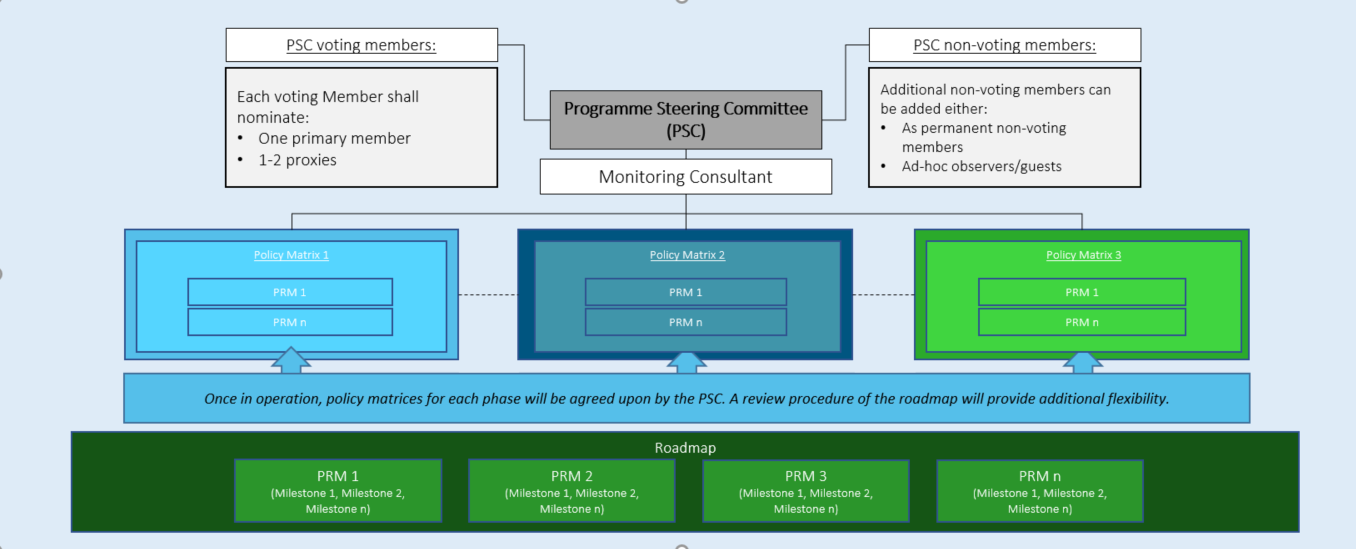 Întrucât PBL implică o gamă largă de părți interesate și entități, o condiție prealabilă pentru finalizarea cu succes a PBL este ca toate entitățile implicate să coopereze strâns între ele și să utilizeze în acest scop, inter alia, platformele și canalele de comunicare existente, inclusiv: dar fără a se limita la, PSC.3. Rolul și responsabilitățile PSCPSC conduce PBL, fiind principalul organism decizional din cadrul PBL. Principalele subiecte de decizie de către PSC sunt:• Aprobarea obligatorie a rapoartelor (inclusiv monitorizarea implementării reformei și evaluarea impactului reformei) și a altor documente care se referă la Raportul de monitorizare;• Să coordoneze, să monitorizeze și să dirijeze, cu părțile interesate relevante, asistența tehnică;• Recomandări pentru modificări ale PBL pentru aprobare;• Comunicare externă comună cu privire la PBL, inclusiv calitatea și cantitatea informațiilor furnizate cu privire la PBL și momentul livrării acestor informații către alte părți interesate/public;Alte elemente care necesită decizie vor fi decise de către CPS. Aceasta înseamnă că PSC ia toate deciziile materiale, deleagă sarcini, supraveghează progresul în ceea ce privește activitatea în cadrul PBL.Deși PSC este organismul competent să se ocupe și să decidă cu privire la o gamă largă de chestiuni legate de PBL, are capacitatea limitată de a lua decizii obligatorii în legătură cu:• Dacă Moldova se califică pentru plăți;• Dacă se prelungesc termenele limită pentru calificarea plății.În aceste două scopuri, PSC poate transmite instituției de finanțare avizul lor, însă decizia finală revine AFD.4. Membrii PSCFiecare entitate, enumerată în tabelul de mai sus, va desemna un reprezentant pentru CPS (denumit în continuare „Membru PSC”) în rolul de reprezentant principal și unul sau mai mulți reprezentanți împuterniciți.În cazul în care Membrul PSC nominalizat primar nu poate participa la ședința respectivă, împuternicitul va lua locul, de preferință cu un anunț în acest sens înaintea ședințelor respective. Se recomandă ca schimbarea permanentă a unui membru PSC să fie anunțată PSC și consultantului de monitorizare cu cel puțin două săptămâni înainte de următoarea ședință, astfel încât noul membru PSC să poată fi votat înainte de ședință și să fie deja inclus în e. - comunicare prin posta.Membrii PSC ar trebui să fie delegați în primul rând pe baza puterilor lor de decizie, cunoștințe tehnice și expertiză. Membrii PSC vor fi împuterniciți cu toate puterile și autoritatea necesare pentru a lua decizii obligatorii în ceea ce privește aspectele strategice, organizaționale, operaționale și financiare ale PBL și, în special, pentru a decide asupra punctelor specifice enumerate pe ordinea de zi a PSC respectiv. întrunindu-se atâta timp cât sunt în concordanță cu sarcinile atribuite PSC.Membrii PSC trebuie să-și ofere cunoștințele și expertiza și să răspundă solicitărilor PSC în timp util.Președinte și vicepreședinte al PSCPSC va fi coprezidat de membrii PSC care reprezintă Ministerul Economiei și Ministerul Finanțelor.Copreședinții sunt responsabili pentru următoarele sarcini principale:a) convoacă ședințe PSC cu asistența Consultantului de Monitorizare;b) responsabil de redactarea și stabilirea agendelor CSP cu asistența Consultantului de monitorizare;c) conduce ședințele PSC cu asistența Consultantului de Monitorizare;În plus față de rolurile prevăzute mai sus, copreședinții își vor asuma împreună rolul de membru principal al PSC al Republicii Moldova și, ca atare, își vor asuma responsabilitatea ca parte principală de a coordona părțile interesate din Republica Moldova.5. Consultant monitorizareConsultantul de monitorizare va fi responsabil de urmărirea progresului pentru a asigura conducerea și monitorizarea adecvată a PBL-ului subiacent. Un astfel de consultant de monitorizare va fi responsabil să ofere o evaluare obiectivă a progresului reformei și va raporta în mod regulat cu privire la stadiul implementării programului de reformă. Consultantul de monitorizare va fi, de asemenea, responsabil de stabilirea și menținerea structurii de guvernare și de conducere a PBL-ului subiacent, inclusiv de pregătirea și organizarea de întâlniri regulate ale CPS.6. ȘedințeŞedinţele PSC vor avea loc cel puţin o dată la trei (3) luni.În principiu, ședințele PSC vor fi convocate în Moldova, deși participarea membrilor PSC se poate face personal sau prin alte opțiuni virtuale.În mod ideal, locația și data următoarei ședințe PSC vor fi convenite în ședința PSC anterioară. În orice caz, membrii PSC vor fi invitați de către sau în numele copreședinților printr-un e-mail care conține data și locul întâlnirii cu zece (10) zile lucrătoare înainte de data întâlnirii.Copreședinții sau Consultantul de monitorizare în numele copreședinților pot organiza, de asemenea, întâlniri în scopuri ad-hoc. În mod ideal, data oricărei astfel de întâlniri va fi anunțată cu zece (10) zile lucrătoare înainte de data întâlnirii.Participarea la ședințeÎn afară de membrii PSC înșiși sau de împuternicitul lor, dacă este necesar, dacă niciunul dintre membrii PSC nu se opune, oaspeții pot participa la ședințele PSC. Participarea preconizată a unui invitat urmează să fie comunicată cel mai târziu membrilor PSC împreună cu ordinea de zi a întâlnirii respective. Dacă un Membru PSC se opune participării în termen de patru (4) zile calendaristice de la primirea informațiilor, invitatul nu poate participa. Orice obiecție va fi fundamentată.Invitații nu au nicio putere de vot.Agenda ședințeiFiecare membru al PSC are dreptul de a propune puncte pentru ordinea de zi a unei reuniuni PSC.Cu asistența consultantului de monitorizare, copreședinții vor pregăti ordinea de zi a unei reuniuni a PSC. În mod ideal, o agendă pentru reuniunile PSC va fi furnizată membrilor PSC cu zece (10) zile lucrătoare înainte de întâlnirea propusă.Fiecare punct înaintat spre decizie ar trebui să includă, de preferință, o propunere scrisă de rezoluție pe ordinea de zi. Acolo unde este posibil și adecvat, vor fi incluse documente justificative pentru un punct de pe ordinea de zi.Desfășurarea ședințelorCu sprijinul tehnic și administrativ al consultantului de monitorizare (de exemplu, afișarea diapozitivelor, luarea de note/procese verbale etc.), copreședinții prezidează întâlnirea și facilitează discuția.Proces verbalConsultantul de monitorizare întocmește procese-verbale în numele copreședinților pentru toate reuniunile și rezoluțiile PSC.Proiectele de proces-verbal pot fi comentate de membrii PSC după ce au fost distribuite. În urma comentariilor, consultantul de monitorizare în numele copreședinților va ajusta procesul-verbal, acolo unde este cazul, și va transmite procesul-verbal actualizat spre aprobare către PSC sub forma procedurii de vot scris (a se vedea secțiunea de mai jos).Procesul-verbal trebuie să conțină cel puțin data și locul ședinței, lista de prezență a participanților, confirmarea că ședința a fost convocată în mod corespunzător, ordinea de zi, o scurtă descriere a punctelor discutate și un rezumat al deciziilor.LimbaLimba de lucru a PSC va fi engleza. Toată corespondența, e-mailurile, scrisorile, documentele etc. vor fi în limba engleză.Confidențialitatea informațiilorToate informațiile, în special informațiile furnizate către și de la Consultantul de monitorizare în timpul monitorizării și raportării privind stadiul implementării PRM-urilor, vor fi tratate ca confidențiale, cu excepția cazului în care PSC a votat și, în consecință, aprobă în mod explicit publicarea acestora.O excepție de la regulă va fi utilizarea Rapoartelor de Monitorizare privind stadiul implementării PRM-urilor pentru uz intern de către Membrii PSC.7. Procedura de votFiecare entitate reprezentată în PSC (cu excepția consultantului de monitorizare) are un vot. Fiecare Membru PSC, fie el primar sau împuternicit, poate vota pentru entitatea sa. Cu toate acestea, dacă voturile contradictorii sunt transmise de o entitate, atunci votul reprezentantului primar contează.Deciziile se iau prin decizie unanimă a tuturor entităților. PSC își adoptă rezoluțiile fie prin vot fizic în timpul unei ședințe PSC care se desfășoară prin ridicarea mâinii, fie printr-o procedură scrisă (a se vedea secțiunea de mai jos).Deciziile PSC intră direct în vigoare în cazul în care toți membrii PSC sunt prezenți sau reprezentați în acea ședință. În caz contrar, rezoluțiile pot fi adoptate de membrii PSC prezenți sau împuterniciții acestora în ședință și de membrii PSC absenți prin aprobare scrisă.Consultantul de monitorizare distribuie rezoluțiile după aprobarea acestora.8. DocumentareProiectul va folosi un spațiu de lucru online pentru schimbul de informații, stocarea fișierelor legate de proiect și elaborarea livrabilelor.În absență, Consultantul de Monitorizare în numele Copreședinților va păstra o copie a tuturor documentelor relevante și le va împărtăși, la cerere, unui Membru PSC.9. Membrii PSC și împuterniciții acestora– Anexa III – Programul de reformă –Planul de lucru (Road map) al Programului de ÎmpădurirePrezentarea detaliată a măsurilor de reformă pentru sectorul forestier din Moldova– Annex IV: ETAPA 1 MATRICEA POLITICILOR –1. IntroducereAceastă Anexă prezintă Matricea Politicii Fazei 1 care constituie obiectivele PBL și a cărei finalizare cu succes, conform cerințelor și mecanismelor stabilite în prezentul Memorandum de Înțelegere, reprezintă fundamentul plăților în cadrul PBL.2. Etapa 1 Matricea politicilorMatricea de politici, așa cum este cuprinsă în tabelul de mai jos, conține PRM din programul de reformă, care formează obiectivele pentru Etapa 1. O face prin prezentarea numărului PRM relevant în prima coloană, urmat de titlul PRM, apoi o descriere, ponderea atribuită PRM, numărul jalonului, descrierea jalonului și, în final, ponderea atribuită jalonului respectiv (și anul indicativ de implementare).Acord fără intenția de a produce efecte juridice:          Părțile recunosc și sunt de acord că acest Memorandum de Înțelegere nu va constitui o ofertă de finanțare, un angajament financiar tacit sau explicit sau orice fel de anagajament juridic între ele. Nu creează nici o obligație legală între părți.          Decizia AFD de a pune la dispoziție fonduri va fi supusă, printre altele, (i) încheierii pozitive a unui proces cuprinzător de due diligence asupra programului identificat, (ii) acordului satisfăcător asupra termenilor și condițiilor de finanțare, (iii) aprobării AFD de autoritățile decizionale, (iv) absența oricărei modificări negative semnificative în situația financiară a împrumutatului și/sau condițiile pieței și (v) negocierea și executarea tuturor documentelor contractuale aferente pentru a îndeplinirea condițiilor agreate cu AFD. Orice cifre și sume la care se face referire în acest Memorandum de Înțelegere sunt orientative și pot fi modificate.          Ca atare, Memorandumul de înțelegere stabilește principii directoare pentru cooperarea dintre semnatari în realizarea unui obiectiv comun de promovare a tranziției ecologice a Republicii Moldova.NrResponsabiliChestiuneTermeni1GuvernAFDSemnarea acestui memorandum de înțelegere Octombrie 20232AFDAprobarea împrumutuluiNoiembrie 20233Min FinAFDSemnarea Primului Acord de Împrumut între AFD și Guvernul Republicii Moldova, reprezentat de Ministerul FinanțelorTrimestru I 20244AFDMin FinPlata fondurilor de împrumut din primul acord de împrumut la evaluarea îndeplinirii PMR-urilor relevante.2024 și 2025Entitate membră a comitetului de conducereEntitate care reprezintăNivel sugeratMMedPortofoliul forestier în întregimeSecretar de StatMFinElementul financiar al PBLSecretar de StatAFDInstituție de finanțare PBLConsultantConsultant de monitorizare (fără drept de vot)Reprezentant consultantConsultantEntitateNumele reprezentantului principal (Membru PSC)Detalii de contactNumele mandatarului(lor)Detaliile de contact ale mandatarului(lor)MMMFAFDI. Adoptarea noului cod forestierI. Adoptarea noului cod forestier1Finalizarea noii versiuni a Codului Silvic, în conformitate cu strategia forestieră europeanăII. Reforma instituționalăII. Reforma instituționalăII. Reforma instituțională2Segregarea responsabilităților de planificare, supraveghere și exploatare în managementul pădurilor (inclusiv restructurarea Moldsilva)3Reglementarea implicării proprietarilor de terenuri și a investitorilor din sectorul privat în activitățile forestiere4Reglementarea implicării autorităților publice locale în activități silvice5Definirea și implementarea unui program de producție pentru furnizarea de plante de înaltă calitateIII.  Promovarea biodiversităţii, captarea carbonului şi adaptarea la schimbările climaticeIII.  Promovarea biodiversităţii, captarea carbonului şi adaptarea la schimbările climatice6Diversificarea modurilor de management silvicol7Promovarea etichetelor internaționale pentru generarea de credite de carbon și alte servicii ecosistemice8Implementarea unui plan de protecție pentru pădurile cu biodiversitate ridicată, în conformitate cu cerințele ue9Asigurarea calității captărilor de apă într-un mediu forestier10Definirea și organizarea apărării împotriva incendiilor forestiereIV. Promovarea dezvoltării economice durabile bazate pe păduriIV. Promovarea dezvoltării economice durabile bazate pe păduri11Promovarea agrosilviculturii12Sprijin pentru industria produselor forestiere (inclusiv sectorul toletierului)V. Creșterea capacității naționale în managementul pădurilorV. Creșterea capacității naționale în managementul pădurilor13Evaluarea, finanțarea și planificarea managementului programului de împădurire14Campanie de informare și sensibilizare pentru proiectul de împădurire în teritoriile locale (vizate zonelor cu potențial ridicat de împădurire)15Definirea și implementarea unei politici naționale (orientări tehnice) pentru producția și comercializarea materialelor forestiere de reproducere16Elaborarea structurată a unei cereri de proiecte, pentru a accelera identificarea zonelor care urmează să fie împăduriteVI.  Creșterea capacității naționale în managementul pădurilorVI.  Creșterea capacității naționale în managementul pădurilor17Program de formare pentru silvicultorii moldoveni în domeniul silviculturii adaptative/mixte și schimbărilor climatice18Identificarea problemelor noi și emergente în sectorul forestier din Moldova pentru a îmbunătăți programele formale de formare și curricula19Colaborare sporită cu școli/universități franceze și europeneTitlu1- FINALIZAREA NOII VERSIUNI A CODULUI SILVICTema nr. 1Adoptarea Codului SilvicDomeniul de intervențieNationalAsocierea cu alte măsuriMăsurile nr. 2, 3, 4, 7 și 8 din Programul de reformă; (UE) Regulamentul nr. 995/2010 de definire a obligațiilor operatorilor care introduc pe piață lemn și produse din lemn, în așteptarea modificării în condițiile Regulamentului UE COM(2021)0706 privind disponibilitatea pe piața UE și exporturile din UE de anumite bunuri și produse asociate cu defrișarea și degradarea pădurilor (adoptată în prima sa lectură de Parlamentul European la sfârșitul lunii aprilie 2023, pentru aplicare în 2024), Strategia europeană („Noua strategie forestieră a UE pentru 2030” COM (2021) 572 din 16 iulie 2021); Reglementări europene în vigoare care reglementează pădurile (Directive UE);NFERP (Programul Național de Extindere și Reabilitare a Pădurilor 2023-2027): acțiunea 4.1 (Îmbunătățirea cadrului de reglementare special);Alte texte în vigoare: în special, Codul Proprietății nr. 887/1996, Legea resurselor naturale 1102/1997, Legea nr. 515/1993 privind protecția mediului, Legea nr. 440/1995 privind centuri de protecție forestieră, Legea nr. /2000 a ameliorării solurilor afectate prin reîmpădurire.Autoritatea de managementMinisterul MediuluiPrioritateFoarte inaltDescriere sumarProiectul de Cod silvic revizuit va face apoi obiectul unui proces de consultare care să implice diferitele părți interesate, care sunt după cum urmează:- alte ministere și entități publice,- Diverse părți implicate în lanțul valoric (de exemplu, reprezentanți ai proprietarilor privați de păduri, în lipsa asociațiilor reprezentative, asociația autorităților teritoriale din Republica Moldova, organizația națională a vânătorilor, reprezentanți ai industriei profesionale a lemnului etc.).La finalizarea acestei consultări, în urma oricărei adaptări a textului, proiectul va fi apoi trimis spre adoptare prin procesul statutar în vigoare, în pregătirea intrării în vigoare, în mod ideal până la sfârșitul celei de-a doua jumătate a anului 2023.Etape cheieEtapa 1: elaborarea și publicarea proiectului noului Cod silvicEtapa 2: consultare cu alte ministere și cu diverse părți interesateEtapa 3: adoptarea textului în conformitate cu procesul legislativ în vigoare Etape incluse în Matricea de împrumut bazată pe politici AFD 2023-20251.1 Publicarea proiectului noului Cod silvic pe site-ul web al Ministerului Mediului pentru consultare publică (2024)1.2 Lansarea unei consultări interministeriale privind noul Cod silvic (2024)1.3 Aprobarea noului Cod silvic de către Guvern (2024)1.4 Depunerea oficială a noului Cod silvic către Parlament (2025)Titlu2- SEPARAREA RESPONSABILITĂȚILOR DE PLANIFICARE, SUPRAVEGHERE ȘI EXPLOATARE ÎN GESTIONAREA PĂDURILORTema nr. 2Reforma instituționalăDomeniul de intervențieNationalAsocierea cu alte măsuriMăsurile nr. 1, 6, 13 și 14 din Programul de reformă;NFERP (Programul Național de Extindere și Reabilitare a Pădurilor 2023-2027): rolul cheie al Moldsilva ca instituție responsabilă pentru implementarea Programului și ca organism de management al Programului (organizarea proceselor de desfășurare, raportare și evaluare).Autoritatea de managementMinisterul MediuluiPrioritateÎnaltDescriere sumarObiectiv: organizarea unei guvernări eficiente a politicii forestiere, prin separarea responsabilităților diferitelor agenții pentru a asigura responsabilitatea efectivăCondiții de desfășurare:Specificarea în Codul Silvic a diferitelor autorități responsabile cu implementarea politicii silviceAlocarea resurselor bugetare pentru funcționarea diferitelor autoritățiConţinut:A. Confirmarea rolului Ministerului Mediului: organizarea unei veritabile direcții silvice, care să identifice principiile directoare ale politicii silvice, să gestioneze relațiile interdiviziale cu alte ministere (Agricultură, Dezvoltare Regională, Finanțe etc.) și financiare. susținători, dotați cu resurse umane în concordanță cu sfera funcțiilor ce urmează a fi exercitate; stabilirea și organizarea unei structuri de implementare a programului național; implementarea politicii forestiere naționale, elaborarea/aprobarea planurilor de dezvoltare de către o agenție independentăB. Precizarea rolului Moldsilva și ICAS în Codul Silvic: gospodărirea pădurilor proprietate de stat prin agenția filialelor teritoriale, furnizarea de servicii de asistență pentru autoritățile teritoriale locale și proprietarii privați de terenuri, operațiuni de cercetare și inventariere (ICAS?). Introducerea unui sistem de contabilitate analitică în cadrul Moldsilva pentru managementul de ansamblu al organizației, măsurarea resurselor alocate diferitelor funcții, și compararea/analiza performanței filialelor, în interesul standardizării practicilor.C. Identificarea agențiilor independente de control și evaluare (sau a noii Direcții la Ministerul Mediului) care au resurse concomitente pentru funcțiile care urmează să fie exercitate (rol potențial al inspectoratului pentru protecția mediului): controlul conformității cu planificarea de către diferiții proprietari și operatori de teren, urmărirea indicatori și evaluarea rezultatelor pentru implementarea politicilor silvice, raportarea către Minister, potențiala trimitere a cauzelor în instanță etc.D. Organizarea de forumuri de consultare care să implice diversele părți interesate (proprietari de terenuri, operatori, public larg, autorități teritoriale locale etc.) la nivel național și local/regional, împreună cu organe de arbitraj pentru gestionarea conflictelor de utilizare (de exemplu, prin mediere).E. Înființarea unei structuri naționale și teritoriale de gestionare a crizelor pentru furnizarea unui răspuns rapid la riscurile pentru sănătate, riscurile climatice, incendiile etc.Etape cheieEtapa 1: înființarea unei Direcții pentru Conservarea Naturii și a unui Serviciu pentru Politici Silvice și Cinegetice (formularea specifică supusă modificării) în cadrul Ministerului Mediului.Etapa 2: împuternicirea Inspectoratului pentru Protecția Mediului cu responsabilități sporite de control și investigareEtapa 3: înființarea unei Unități de Management de Program pentru Programul național de împădurire din cadrul Ministerului MediuluiEtape incluse în Matricea de împrumut bazată pe politici AFD 2023-2025Programul național de împădurire din cadrul Ministerului Mediului2.1 Publicarea unei hotărâri de Guvern pentru crearea în cadrul Ministerului Mediului a unei Direcții pentru Conservarea Naturii și a unui Serviciu pentru Politici Silvice și Cinegetice (2024)2.2 Publicarea unui decret al Ministerului Mediului care împuternicește Inspectoratul pentru Protecția Mediului cu responsabilități sporite de control și investigare (2024)2.4 Publicarea unei hotărâri de Guvern privind restructurarea Moldsilva (adică segregarea responsabilităților de planificare, supraveghere și exploatare) (2025)2.6 Publicarea unui decret/ordin al Ministerului Mediului privind crearea Unității de Management al Programului (UMP) pentru Programul Național de Împădurire (2024)Titlu3- REGLEMENTAREA IMPLICAREA PROPRIETARILOR DE TERENURI ȘI A INVESTITORILOR SECTORULUI PRIVAT ÎN ACTIVITĂȚI BAZATE PE SILVICULARTema nr. 2Reforma instituționalăDomeniul de intervențieNaţionalAsocierea cu alte măsuriMăsurile nr. 1, 2, 4, 7 și 8 din Programul de reformă;NFERP (Programul Național de Extindere și Reabilitare a Pădurilor 2023-2027): acțiunea 2.4 (Consolidarea capacităților pepinierelor forestiere private și comunale), acțiunea 5.1. (Îmbunătățirea coordonării intersectoriale pentru prevenirea exploatării forestiere ilegale și a braconajului), acțiunea 5.4. (Promovarea practicilor silvopastorale)Cod de proprietateDirectiva Consiliului European privind comercializarea materialelor forestiere de reproducere nr. 1999/105/CE din 22 decembrie 1999, texte care reglementează sistemul european de sănătate a plantelor.Autoritatea de managementMinisterul Mediului și autoritățile competente care reglementează proprietatea asupra terenurilorPrioritateÎnaltDescriere sumarObiectiv: adaptarea cadrului de reglementare existent pentru a facilita investițiile în silvicultură de către sectorul privat (prin dreptul de proprietate asupra terenurilor sau sub forma operatorilor care lucrează în numele proprietarilor publici sau privați).Ar trebui să fie posibil ca cetățenii moldoveni să aibă acces la proprietatea privată a pădurilor, iar operatorii privați, moldoveni sau străini, să aibă acces la concesiuni sau să se angajeze în managementul proiectelor forestiere în numele proprietarilor moldoveni.Obiectivul final este de a mobiliza facilități și resurse care le completează pe cele furnizate de guvernul central.Condiții de desfășurare:- Pentru Minister, disponibilitatea personalului care deține abilitățile tehnice și juridice necesare pentru elaborarea proiectului de document pentru modificarea Codului Silvic și Codului Proprietății- Adoptarea proiectului de document în conformitate cu procesul statutar în vigoareConţinut:A. Furnizarea unui cadru legal clar și sigur, care să permită părților private, persoane fizice sau corporații, să-și exploateze terenurile sau să achiziționeze terenuri în scopul creșterii suprafețelor împădurite. Drepturile și obligațiile proprietarilor privați de terenuri și mecanismele de gestionare permise (directe sau delegate) vor trebui clarificate. Mecanismele pentru schimbul de informații, precum și pentru cooperarea și asocierea proprietarilor privați de terenuri ar trebui, de asemenea, facilitate de texte.B. Furnizarea unui cadru legal clar și sigur care să permită părților private, persoane fizice sau corporații, să dezvolte afaceri de pepinieră, în vederea producerii și comercializării semințelor pentru implementarea programului național de împădurireC. Furnizarea unui cadru legal clar și sigur, care să permită părților private, persoane fizice sau corporații, să exploateze terenuri forestiere pentru producția de semințe, lemn și produse nelemnoase, în conformitate cu regulile de management durabil, sau dezvoltarea activități recreative sau turistice care sunt compatibile cu problemele sociale și de mediu și cu adaptarea la schimbările climatice. Codul ar trebui să permită definirea unui cadru contractual de operare pentru proprietarii publici sau privați de terenuri, drepturile și obligațiile respective ale operatorilor și proprietarilor de terenuri și condițiile de remunerare a proprietarilor de terenuri.Părțile private afectate de reformă:- Fermierii și populațiile rurale implicate într-o combinație de operațiuni agricole și forestiere- Întreprinderi silvicole și de prelucrare a lemnului- Cooperative, consorții forestiere, investitori, profesioniști în turism etc.Etape cheieEtapa 1: elaborarea proiectului de documentEtapa 2: consultare cu alte ministere și diverse părți interesate și ajustarea textuluiEtapa 3: adoptarea proiectului de document în conformitate cu sistemul legislativ în vigoareEtape incluse în Matricea de împrumut bazată pe politici AFD 2023-20252.3 Publicarea unui decret/ordin al Ministerului Mediului care reglementează implicarea proprietarilor de terenuri, a investitorilor din sectorul privat în activități forestiere (2025)Titlu4- REGLEMENTAREA IMPLICAREA AUTORITĂȚILOR PUBLICE LOCALE ÎN ACTIVITĂȚI BAZATE SILVICULARĂTema nr. 2Reforma instituționalăDomeniul de intervențieNaţionalAsocierea cu alte măsuriMăsurile nr. 1, 13, 17 din Programul de reformă;NFERP (Programul Național de Extindere și Reabilitare a Pădurilor 2023-2027): acțiunea 5.4. (Promovarea practicilor silvopastorale -Elaborarea planurilor de management forestier pentru terenuri aflate in proprietatea autoritatilor locale si persoanelor fizice: 35.000 hectare)Autoritatea de managementMinisterul Mediului și alte autorități competente.PrioritateÎnaltDescriere sumarObiectiv: adaptarea cadrului de reglementare existent pentru a facilita investițiile în silvicultură de către sectorul privat (prin dreptul de proprietate asupra terenurilor sau sub forma operatorilor care lucrează în numele proprietarilor publici sau privați).Ar trebui să fie posibil ca cetățenii moldoveni să aibă acces la proprietatea privată a pădurilor, iar operatorii privați, moldoveni sau străini, să aibă acces la concesiuni sau să se angajeze în managementul proiectelor forestiere în numele proprietarilor moldoveni.Obiectivul final este de a mobiliza facilități și resurse care le completează pe cele furnizate de guvernul central.Condiții de desfășurare:- Pentru Minister, disponibilitatea personalului care deține abilitățile tehnice și juridice necesare pentru elaborarea proiectului de document pentru modificarea Codului Silvic și Codului Proprietății- Adoptarea proiectului de document în conformitate cu procesul statutar în vigoareConţinut:A. Furnizarea unui cadru legal clar și sigur, care să permită părților private, persoane fizice sau corporații, să-și exploateze terenurile sau să achiziționeze terenuri în scopul creșterii suprafețelor împădurite. Drepturile și obligațiile proprietarilor privați de terenuri și mecanismele de gestionare permise (directe sau delegate) vor trebui clarificate. Mecanismele pentru schimbul de informații, precum și pentru cooperarea și asocierea proprietarilor privați de terenuri ar trebui, de asemenea, facilitate de texte.B. Furnizarea unui cadru legal clar și sigur care să permită părților private, persoane fizice sau corporații, să dezvolte afaceri de pepinieră, în vederea producerii și comercializării semințelor pentru implementarea programului național de împădurireC. Furnizarea unui cadru legal clar și sigur, care să permită părților private, persoane fizice sau corporații, să exploateze terenuri forestiere pentru producția de semințe, lemn și produse nelemnoase, în conformitate cu regulile de management durabil, sau dezvoltarea activități recreative sau turistice care sunt compatibile cu problemele sociale și de mediu și cu adaptarea la schimbările climatice. Codul ar trebui să permită definirea unui cadru contractual de operare pentru proprietarii publici sau privați de terenuri, drepturile și obligațiile respective ale operatorilor și proprietarilor de terenuri și condițiile de remunerare a proprietarilor de terenuri.Părțile private afectate de reformă:- Fermierii și populațiile rurale implicate într-o combinație de operațiuni agricole și forestiere- Întreprinderi silvicole și de prelucrare a lemnului- Cooperative, consorții forestiere, investitori, profesioniști în turism etc.Etape cheieEtapa 1: elaborarea proiectului de documentEtapa 2: consultare cu alte ministere și diverse părți interesate și ajustarea textuluiEtapa 3: adoptarea proiectului de document în conformitate cu sistemul legislativ în vigoareEtape incluse în Matricea de împrumut bazată pe politici AFD 2023-20252.3 Publicarea unui decret/ordin al Ministerului Mediului care reglementează implicarea autorităților publice locale în activitățile forestiere (2025)Titlu5- DEFINIREA ȘI IMPLANTAREA UNUI PROGRAM DE PRODUCȚIE PENTRU FURNIZAREA PLANTELOR DE ÎNALTĂ CALITATETema nr. 2Reforma instituționalăDomeniul de intervențieNaţionalAsocierea cu alte măsuriMăsurile nr. 15, 17, 19 din programul de reformă.NFERP (Programul național de extindere și reabilitare a pădurilor 2023-2027):acțiunea 2.1 Îmbunătățirea producției de semințeacțiunea 2.2 Înființarea a 3 Centre Regionale de Producție Industrială a FRM (RCIPFRM)acțiunea 2.3 Înființarea Centrului Național de Genetică și Semințe Forestiere (NCFGS)acțiunea 2.4 Consolidarea capacităților creșelor private și comunaleAutoritatea de managementMinisterul Mediului și alte autorități competente.PrioritateFoarte înaltDescriere sumarObiectiv: Selecția de pepiniere care urmează să fie modernizate, în conformitate cu o rețea teritorială coerentă, care să fie desfășurate cu efect din primele etape ale planului național de împădurire și gestionate de un nou Centru pentru resurse genetice forestiere.Conţinut:De peste 20 de ani, Moldova are o capacitate substanțială de producție de plante forestiere, crescând la 81 de milioane de plante în 2004, înainte de a scădea înapoi la 11 milioane de plante în 2022. Pepinierele moldovenești nu sunt la capacitatea lor optimă de producție, cu doar 20% din suprafața lor dedicată producției de plante forestiere, în unele cazuri.  Problemele cheie sunt următoarele:- Realizarea unui inventar precis al pepinierelor existente care sunt administrate de Moldsilva- Cartografierea si clasificarea acestora, in functie de capacitatea de productie si facilitatile existente- Analiza condițiilor de irigare din fiecare pepinieră și opțiunile de înființare a acesteia, prin foraj sau pompare dintr-un rezervor- Consolidarea rețelelor de testare inter-pepinieră pentru probleme care implică depozitarea semințelor, ruperea repausului înainte de însămânțare, rotația de trei ani cu plante leguminoase (fasole, trifoi, etc.), boli de pepinieră (amortizare, etc.)- Creșterea gradului de conștientizare a operatorilor de pepinieră cu privire la importanța trasabilității semințelor și a originii acestora, de la depozitare până la producție și recoltarea plantelor. Va fi necesară o fază cheie de instruire și implementare a procesului.Etape cheieEtapa 1: Inventarierea și cartografierea pepinierelor existente (suprafață, personal, echipamente, sistem de irigare existent). Cartografierea pepinierelor după clasificarea tip: reținute, excluse, reținute supuse lucrărilor de irigare etc.Etapa 2: Selectarea a 2 sau 3 pepiniere din fiecare dintre regiunile majore (nord, centru si sudic) de marime suficienta, in care irigarea este adecvata sau posibila, prin forare sau folosirea lacurilor de acumulare. Apropierea viitoarelor situri de împădurire sau reîmpădurire.Etapa 3: Pentru fiecare amplasament selectat, programarea lucrărilor și achiziționarea de echipamente, cu bugetarea pentru fiecare pepinieră selectată pentru a fi executată: dotări de servicii, irigații, spații de sortare, spații de depozitare a semințelor sortate și a plantelor înainte de expediere (camere frigorifice etc. ), și cerințele hardware (tractoare, semănătoare, ridicătoare, recolte etc.). Program de lucrări + buget de investiții specific fiecărei creșe.Etapa 4: Analiza cerințelor de forță de muncă pe fiecare șantier în perioadele aglomerate și disponibilitatea sau nu a opțiunilor de recrutare locală.• Evaluarea cerințelor pentru pregătirea personalului de la creșă (+ parteneriat Franța/Moldova)• Numărul de puieți plantați anual (pe specie și proveniență)• Numărul de plante ridicate/sortate/expediate din pepinieră. Stabilirea raportului pe specie: cantitate de sămânță/număr de plante expediate• Stabilirea specificațiilor pentru calitățile comerciale corecte ale plantelor și standardele dimensionale• Stabilirea caietului de sarcini și recrutarea unei echipe de inspectori de pepinieră (trasabilitatea seminței/plantelor/originea și calitatea plantelor)• Controlul calității plantelor produse (înălțimea, diametrul ciotului, calitatea creșterii superioare, starea de sănătate) efectuat de un inspector de pepinieră• Controlul trasabilității, de la recepția semințelor până la plantare, tragere, sortare și expediere, de către un inspector de pepinieră (ținerea registrelor, cartografierea straturilor de plante pe specii, proveniență etc.)• Procentul de femei angajate în creșe și salariu egal pentru bărbați și femeiEtape incluse în Matricea de împrumut bazată pe politici AFD 2023-20252.5 Publicarea unui decret/ordin al Ministerului Mediului:- Înființarea unui Centru de resurse genetice forestiere în cadrul Moldsilva și a 3 pepiniere pentru producția de puieți.- Reglementarea pepiniere si productia de rasad. (2025)Titlu6- DIVERSIFICAREA MODURILOR DE MANAGEMENT SILVICULTURALTema nr. 3Mediul și climaDomeniul de intervențieNaţionalAsocierea cu alte măsuriMăsurile nr. 2, 3, 4, 17, 18 și 19 din Programul de reformăAutoritatea de managementMinisterul Mediului și autoritățile competente.PrioritateMediuDescriere sumarObiectiv: Promovarea diversificării modurilor de management silvicol, în interesul adaptării la tipuri de arborete forestiere, și ținând cont de constrângerile și problemele climatice. Poate fi necesară modificarea cadrului de reglementare existent pentru a include diferite moduri de gestionare și reînnoire a arboretelor forestiere, care urmează să fie implementate pentru următoarele:- Adaptarea arboretelor forestiere la schimbările climatice, în ceea ce privește managementul și reînnoirea naturală și artificială- Alocarea unor moduri de gestionare a pădurilor neuniforme (categorii de vârstă neuniforme, diversificarea speciilor). Aceste măsuri vor îmbunătăți rezistența speciilor, vor limita perturbările ecosistemelor existente și vor asigura conservarea biodiversității.- Încorporarea unor moduri de gestionare adecvate pentru amenajările forestiere destinate producerii de lemn de foc. Aceasta va implica, printre altele, arboretele forestiere cu o predominanță de lăcustă neagră > boscheți cu rotație scurtă (SRC) și arborele cu rotație foarte scurtă (vSRC)Condiții de desfășurare:- Organizarea de consultări cu instituțiile tehnice și universitare privind proiectele de definire a unui cadru de introducere a termenilor de aplicare pentru acest tip de mod de management, care să completeze schemele existente de management și reînnoire.- Încorporarea de noi prevederi tehnice în măsurile de dezvoltare care, în prezent, se referă exclusiv la sistemele de management egale.Conţinut:În contextul diversificării modurilor de gestionare care urmează să fie încorporate în aranjamentele de gestionare și reînnoire naturală a arboretelor forestiere, în interesul asigurării durabilității ca răspuns la constrângerile climatice, un program de cercetare și dezvoltare va necesita introducerea următoarelor:- O rețea de parcele de referință comparative pentru sisteme de management de vârstă egală și neuniformă.- Pentru fiecare dintre aceste parcele, va trebui stabilit un protocol clar definit, care să țină seama de caracteristicile specifice ale locației, cum ar fi natura speciilor existente, topografia, capacitatea solului și constrângerile geologice etc.Aceste parcele comparative vor face obiectul unei monitorizări tehnice pe termen lung de către organizațiile tehnice și universitare, pentru a permite evaluarea avantajelor și dezavantajelor diferitelor metode, în pregătirea definirii finale a itinerariilor tehnice care urmează să fie implementate.Etape cheieEtapa 1:- Constituirea unui grup de lucru specific de către Ministerele Mediului și Agriculturii. Obiectivul este analiza noilor moduri de management silvic care urmează să fie implementate ținând cont de aspectele climatice și de dictatele producției regionale (lemn de foc, țăruși de viță de vie, stâlpi de gard etc.).- Stabilirea parcelelor de referință pentru modul de management neuniform- Definirea clasificărilor de tip ale arboretelor forestiere pentru producția de lemn de foc (producție dedicată pentru rotații scurte și foarte scurte);Etapa 2: Stabilirea unui program de cercetare și dezvoltare, care urmează să fie monitorizat și controlat de către grupul de lucru- Identificarea „zonelor TEST” în sectoarele regionale (Nord/Sud)- Definirea protocoalelor comparative de Management/Reînnoire pentru modurile de funcționare silvicultură uniformă și neuniformă- Controlul/monitorizarea/analiza arboretelor forestiere, în special în cazul reînnoirii naturale- Pregătirea unui ghid de management silvicol, ținând cont de constrângerile climatice actuale și viitoare și de potențialul de captare a carbonuluiEtapa 3: Încorporarea modurilor de gestionare uniformă, neuniformă și agrosilvică în unitățile de dezvoltareEtape incluse în Matricea de împrumut bazată pe politici AFD 2023-20253.1 Publicarea proiectului de agendă de cercetare privind silvicultură adaptabilă la climă și potențialul de captare a carbonului (inclusiv managementul pădurilor de vârstă mixtă).Titlu7- DIVERSIFICAREA MODURILOR DE MANAGEMENT SILVICULTURALTema nr. 3Mediul și climaDomeniul de intervențieNaţionalAsocierea cu alte măsuriMăsurile 5, 13, 14, 15 și 16 din Programul de reformă.Autoritatea de managementMinisterul Mediului și autoritățile competentePrioritateÎnaltDescriere sumarObiectiv: Generarea de beneficii economice din diversificarea modurilor de management forestier și din implementarea programului de împădurire, asociate în primul rând cu crearea de credite de carbon pentru a fi vândute pe piața internațională voluntară.Condiții de desfășurare:Împădurirea este capabilă să genereze credite de carbon pe piața voluntară, sub rezerva respectării anumitor condiții. În timp ce Moldova are o experiență solidă în generarea de credite de carbon, în contextul Mecanismului de Dezvoltare Curată (CDM) introdus prin Protocolul de la Kyoto, această opțiune nu mai este disponibilă. În consecință, Moldova examinează acum certificarea creditelor de carbon în contextul Standardului de Carbon Verificat (VCS) definit de Verra, un standard internațional privat.Finanțarea din creditele de carbon solicitate de Moldova ar trebui să permită finanțarea unei părți din programul de împădurire. Anumite măsuri de precauție vor trebui implementate pentru a se asigura că această finanțare corespunde așteptărilor și aceasta este în concordanță cu cerințele asociate cu aderarea Republicii Moldova la Unitatea Europeană.Conţinut:Deși volumul creditelor generate ar putea fi semnificativ, ținând cont de sfera programului de împădurire, valoarea acestora va depinde de credibilitatea creditelor generate pe piața voluntară a carbonului. Vor trebui întreprinse o serie de inițiative:- Identificarea definitivă a bazei de referință pentru credite. Deși VCS pare să fi fost preferat, criteriile pentru această preferință vor trebui analizate, în special în lumina altor opțiuni (UE, de exemplu, ia în considerare în prezent crearea propriei etichete). De asemenea, pot fi stabilite etichete interne care țin cont de factori locali specifici- Problema numărării duble a creditelor de carbon va trebui abordată. Prin aderarea la UE, Moldova ar putea fi implicată în angajamentele asumate de statele membre- Condițiile de vânzare a creditelor de carbon ar putea fi examinate: Moldova caută deja operatori la scară largă, în vederea vânzării creditelor generate cu marje rezonabile. Există, de asemenea, temeiuri pentru maximizarea imediată a calității creditelor generate, prin asumarea unor angajamente majore (introducerea diversității în operațiunile de reîmpădurire, excluderea speciilor exotice invazive, utilizarea rațională a pesticidelor, scheme de certificare a managementului forestier durabil, certificare ex-post). mai degrabă decât certificarea ex-ante), pentru a inspira încredere investitorilor. În acest sens, trebuie examinată conformitatea proiectelor de împădurire cu Ghidul privind împădurirea, reîmpădurirea și plantarea de arbori prietenoase cu biodiversitatea publicate de Comisia Europeană (17.03.2023).Etape cheieEtapa 1: analiza etichetei sau etichetelor de certificare preferate, în lumina perspectivelor de aderare a Republicii Moldova la UE- Rezumatul punctelor forte/slăbiciunilor fiecărei etichete- Inventarierea și cartografierea anuală a pădurilor care sunt certificate ca fiind conforme cu piața europeană a carbonului- Numirea unei structuri de referință pentru comercializarea creditelor de carbon și a serviciilor ecosistemice către investitorii naționali și internaționaliEtapa 2: identificarea măsurilor pentru acordarea de garanții investitorilor, îmbunătățind astfel prețurile de vânzare pentru creditele de carbonEtapa opțională 3: sprijinirea Moldovei în comercializarea internațională a creditelorEtape incluse în Matricea de împrumut bazată pe politici AFD 2023-20253.2 Preselecția programelor de creditare a gazelor cu efect de seră (GES) și/sau a furnizorilor de servicii pentru a evalua includerea potențială a eforturilor de împădurire într-un sistem de comercializare a emisiilor (ETS) și condițiile de verificare a creditelor de carbon (2025)Titlu8- DEFINIREA ȘI IMPULSAREA UNUI PLAN DE PROTECȚIE PENTRU PĂDURILE DE BIODIVERSITATE ÎNALTĂ (CONFORM CERINȚELE UE)Tema nr. 3Mediul și climaDomeniul de intervențieNaţionalAsocierea cu alte măsuriMăsurile nr. 7 și 9 din programul de reformăAutoritatea de managementMinisterul Mediului și autoritățile competentePrioritateÎnaltDescriere sumarObiectiv: Implementarea unui plan de protecție a pădurilor cu biodiversitate ridicatăConţinut:Moldova are numeroase păduri cu biodiversitate ridicată – este important ca acestea să facă obiectul unui inventar și să facă obiectul implementării unor măsuri specifice de management. Această inițiativă va presupune o continuitate a managementului, fără a delimita neapărat toate zonele de interes ecologic.  Problemele cheie sunt următoarele:- Realizarea unui inventar al tuturor pădurilor existente, pe baza interesului acestora ca situri de biodiversitate- Implementarea unui plan de protecție pentru aceste păduri (care poate fi compatibil cu anumite utilizări economice)- Analiza măsurilor de management care să permită continuitatea și progresul acestei biodiversități- Organizarea unei forme de pădurari, naturaliști, ecologisti, botanici etc.Etape cheieEtapa 1: Realizarea unui rezumat bibliografic al diferitelor păduri în cauză, inclusiv identificarea problemelor ecologice și a speciilor.Etapa 2: Cartografierea acestor păduri, inclusiv stabilirea unei clasificări de tip pentru evaluările biodiversităţii.Etapa 3: Finalizarea unui plan de acțiune pentru măsuri de salvgardare a biodiversității și a unui plan de management forestier care va permite menținerea și îmbunătățirea acestei biodiversități.Etapa 4: Definirea indicatorilor simpli și complecși pentru măsurarea acestei biodiversități (PBI: Potential Biodiversity Index):- Volumul lemnului mort pe sol- Volumul copacilor morți în picioare- Numărul de arbori cu dendromicrohabitate (DMH), pentru păsări, insecte, lilieci, ciuperci etc., cu diferite niveluri de interesEtapa 5: Creșterea gradului de conștientizare a autorităților relevante de gestionare a pădurilor și a municipalităților forestiere cu privire la respectul pentru protecția pădurilor cu biodiversitate ridicatăAplicarea legii va necesita:- Instruirea echipelor dedicate pentru măsurarea indicatorilor precum indicele de biodiversitate potențială, lemn mort, dendromicrohabitate etc.- Organizarea de zile de comunicare publică (una pe an pe pădure), cu implicarea pădurarilor, crescătorilor de animale, primarii (acolo unde sunt afectați), etc.Stimulați participarea femeilor în aceste echipeEtape incluse în Matricea de împrumut bazată pe politici AFD 2023-20253.3 Aprobarea noii Legi a ariilor protejate de către Guvern (2025)Titlu9- ASIGURAREA CALITĂȚII CAPTĂRILOR DE APĂ ÎN MEDIU FORESTIERTema nr. 3Mediul și climaDomeniul de intervențieNaţionalAsocierea cu alte măsuriMăsurile nr. 8 din programul de reformăAutoritatea de managementMinisterul Mediului și autoritățile competentePrioritateÎnaltDescriere sumarObiectiv:- Păstrarea calității captărilor de apă din izvoarele forestiere sau din bazinele de captare- Diferenţierea unei serii de măsuri care trebuie respectate, în funcţie de diferitele domenii de protecţie avute în vedereConţinut:Moldova are numeroase captări naturale de apă din izvoare sau foraje situate în medii forestiere, deși nu există măsuri de protecție ca atare pentru păstrarea calității apei în cel mai durabil mod posibil.Moldova este în proces de adoptare a unei noi legi a apei, care acoperă majoritatea problemelor. Asistența tehnică se va concentra pe implementarea acestei legi în zonele forestiere.  Problemele cheie sunt următoarele:- Cartografierea tuturor izvoarelor și captărilor de apă din sursele forestiere- Definirea a trei domenii de protecție (imediată, apropiată și îndepărtată) în păduri, cu cartografierea asociată și standardele aferente- Recomandări care trebuie respectate în cadrul fiecărei sfere de protecție: imediate, imediate și de la distanțăEtape cheieEtapa 1: Inventarierea și cartografierea captărilor și bazinelor de apă forestieră pe tip de clasificare: capacitate, aplicație sanitară sau agricolă etc.Etapa 2: Evaluarea capacității fiecărei bazine de captare: capacitate, număr de consumatori, utilizare în agricultură, creșterea animalelor etc. Constituirea unei echipe dedicate pentru controlul calității apei și respectarea celor 3 domenii de protecție, asumându-și atribuțiile de o autoritate de apăEtapa 3: Stabilirea unei specificații pentru definirea a 3 domenii de protecție. Definirea completă a recomandărilor în cadrul fiecărui domeniu de protecție:- Dimensiunea și apropierea zonelor defrișate- Depozitarea lemnului- Depozitarea utilajelor forestiere si a rezervoarelor de hidrocarburi- Defrișarea pădurii- Dezvoltarea infrastructurii rutiere- Reglementarea pășunilor în diverse domenii de protecțieEtapa 4: Elaborarea unui document general de management care este specific captărilor de apă forestieră, și recomandări de respectat în cadrul celor 3 domenii de protecție, în atenția tuturor proprietarilor de teren, inclusiv a municipiilor- Creșterea gradului de conștientizare a autorităților competente de gestionare a pădurilor și a municipalităților forestiere cu privire la tratarea adecvată a bazinelor hidrografice forestiere de care depind aceste capturi de apă.- Organizarea zilelor de comunicare publică (una pe an pe captură), care implică pădurari, crescători de animale și primari (acolo unde sunt afectați), etc.- Procentul de femei care lucrează în aceste echipeTitlu10- DEFINIREA ȘI ORGANIZAREA PROTECȚIEI ÎN INCENDII DE PĂDURI Tema nr. 3Mediul și climaDomeniul de intervențieNaţionalAsocierea cu alte măsuriMăsurile nr. 4 din programul de reformăAutoritatea de managementMinisterul Mediului și autoritățile competentePrioritateMedieDescriere sumarObiectiv:Conservarea zonelor de pădure ca răspuns la riscurile de incendiu.Datele actuale privind incendiile care afectează zonele împădurite au indicat că mai puțin de 2% din terenul „împădurit” este afectat – în prezent, acesta reprezintă un risc minor. Cu toate acestea, în lumina constrângerilor climatice anticipate și a programelor ambițioase de împădurire, va fi necesar să se stabilească o organizație structurată pentru furnizarea unui răspuns rapid la aceste riscuri.Acest lucru va necesita analiza și evaluarea nivelurilor de risc, în funcție de sectoarele geografice, caracteristicile particulare ale pădurilor (arborețe tinere de pădure, prezența suprafețelor de pășuni etc.) și condițiile de acces (autostrăzi).Condiții de desfășurare:· Asigurarea de resurse bugetare pentru exploatarea si achizitia de echipamente specifice pentru apararea incendiilor forestiere· Instruirea personalului pentru prevenire si monitorizareConţinut:a) Riscurile de incendiu în mediile forestiere provin în general din operațiunile agricole de ardere în zonele de pășuni la periferia zonelor împădurite. Aceasta presupune, prin urmare, desfășurarea unei structuri organizatorice pentru prevenirea riscurilor și înființarea de posturi de lideri și/sau consultanți în fiecare sector, pentru a asigura următoarele:- Prevenire și monitorizare: furnizarea de informații cu privire la riscuri pentru utilizatorii zonelor împădurite, autoritățile teritoriale și asociațiile, în scopul sensibilizării populației cu privire la riscuri- Poliție și controlul incendiilor în medii agricole, forestiere sau suburbane.b) Cartografierea riscurilor și a instalațiilor de serviciu (drumuri forestiere accesibile pompierilor). Cunoașterea mediului, precum și a caracteristicilor topografice și ocupaționale specifice (agricultura, silvicultură, zonele de activitate în aer liber), vor fi propice pentru evaluarea riscurilor. Pe baza acestor elemente, va fi simplă realizarea cartografierii la scară sectorială, pentru a facilita intervenția personalului (serviciului de urgență) pentru controlul incendiilor.c) Instruirea personalului. Pentru fiecare sector și fiecare structură (autorități teritoriale, Moldsilva), va fi necesară pregătirea personalului pentru asistența pompierilor în operațiunile de control al incendiilor. Acest personal poate servi și ca consultanți sectoriali, care își vor asuma funcții de prevenire și monitorizare (punctul „a”).d) În zonele fără acces terestru și, în general, în sectoarele cu o structură topografică foarte fracturată, constituirea unei rețele de echipamente de detectare a incendiilor la distanță va fi esențială. Acest echipament se poate califica pentru finanțare europeană, în contextul protecției împotriva incendiilor forestiere.e) Achiziția de vehicule rutiere adecvate pentru stingerea incendiilor. Aceasta va presupune achiziționarea de vehicule rutiere specifice pentru stingerea incendiilor în medii forestiere periculoase (FFFT – Camioane cisterne de stingere a incendiilor forestiere de dimensiuni medii)Etape cheieEtapa 1: Înființarea unei rețele de consultanți „securitate la incendiu” pentru fiecare sector și execuția cartografierii specifice a riscurilor- Inventarierea structurilor existente de apărare împotriva incendiilor forestiere- Cartografierea rețelelor de acces la siturile forestiere și la resursele de apă- Evaluarea periodică a competențelor personalului implicat în operațiuni în mediu forestier- Evaluarea tipurilor de echipamente si resurse disponibile pentru controlul incendiilorEtapa 2: Instruirea și conștientizarea personalului de consultanță dedicatEtapa 3: Achiziționarea echipamentelor specifice (detecție la distanță/camioane FFFT). Schimb de competențe cu structuri străine și personal specializat în apărarea împotriva incendiilor forestiereEtape incluse în Matricea de împrumut bazată pe politici AFD 2023-20253.5 Instruirea de bază privind siguranța la incendiu va fi dezvoltată și furnizată în cele trei regiuni ale Moldovei (Nord, Centru și Sud) (2024)Titlu11- PROMOVAREA AGROSILVICULARĂTema nr. 4Dezvoltarea economică a industriei forestiere și a lemnuluiDomeniul de intervențieNaţionalAsocierea cu alte măsuriMăsurile nr. 4 din programul de reformăAutoritatea de managementMinisterul Mediului și autoritățile competentePrioritateMedieDescriere sumarObiectiv:Conservarea zonelor de pădure ca răspuns la riscurile de incendiu.Datele actuale privind incendiile care afectează zonele împădurite au indicat că mai puțin de 2% din terenul „împădurit” este afectat – în prezent, acesta reprezintă un risc minor. Cu toate acestea, în lumina constrângerilor climatice anticipate și a programelor ambițioase de împădurire, va fi necesar să se stabilească o organizație structurată pentru furnizarea unui răspuns rapid la aceste riscuri.Acest lucru va necesita analiza și evaluarea nivelurilor de risc, în funcție de sectoarele geografice, caracteristicile particulare ale pădurilor (arborețe tinere de pădure, prezența suprafețelor de pășuni etc.) și condițiile de acces (autostrăzi).Condiții de desfășurare:· Asigurarea de resurse bugetare pentru exploatarea si achizitia de echipamente specifice pentru apararea incendiilor forestiere· Instruirea personalului pentru prevenire si monitorizareConţinut:a) Riscurile de incendiu în mediile forestiere provin în general din operațiunile agricole de ardere în zonele de pășuni la periferia zonelor împădurite. Aceasta presupune, prin urmare, desfășurarea unei structuri organizatorice pentru prevenirea riscurilor și înființarea de posturi de lideri și/sau consultanți în fiecare sector, pentru a asigura următoarele:- Prevenire și monitorizare: furnizarea de informații cu privire la riscuri pentru utilizatorii zonelor împădurite, autoritățile teritoriale și asociațiile, în scopul sensibilizării populației cu privire la riscuri- Poliție și controlul incendiilor în medii agricole, forestiere sau suburbane.b) Cartografierea riscurilor și a instalațiilor de serviciu (drumuri forestiere accesibile pompierilor). Cunoașterea mediului, precum și a caracteristicilor topografice și ocupaționale specifice (agricultura, silvicultură, zonele de activitate în aer liber), vor fi propice pentru evaluarea riscurilor. Pe baza acestor elemente, va fi simplă realizarea cartografierii la scară sectorială, pentru a facilita intervenția personalului (serviciului de urgență) pentru controlul incendiilor.c) Instruirea personalului. Pentru fiecare sector și fiecare structură (autorități teritoriale, Moldsilva), va fi necesară pregătirea personalului pentru asistența pompierilor în operațiunile de control al incendiilor. Acest personal poate servi și ca consultanți sectoriali, care își vor asuma funcții de prevenire și monitorizare (punctul „a”).d) În zonele fără acces terestru și, în general, în sectoarele cu o structură topografică foarte fracturată, constituirea unei rețele de echipamente de detectare a incendiilor la distanță va fi esențială. Acest echipament se poate califica pentru finanțare europeană, în contextul protecției împotriva incendiilor forestiere.e) Achiziția de vehicule rutiere adecvate pentru stingerea incendiilor. Aceasta va presupune achiziționarea de vehicule rutiere specifice pentru stingerea incendiilor în medii forestiere periculoase (FFFT – Camioane cisterne de stingere a incendiilor forestiere de dimensiuni medii)Etape cheieEtapa 1: Înființarea unei rețele de consultanți „securitate la incendiu” pentru fiecare sector și execuția cartografierii specifice a riscurilor- Inventarierea structurilor existente de apărare împotriva incendiilor forestiere- Cartografierea rețelelor de acces la siturile forestiere și la resursele de apă- Evaluarea periodică a competențelor personalului implicat în operațiuni în mediu forestier- Evaluarea tipurilor de echipamente si resurse disponibile pentru controlul incendiilorEtapa 2: Instruirea și conștientizarea personalului de consultanță dedicatEtapa 3: Achiziționarea echipamentelor specifice (detecție la distanță/camioane FFFT). Schimb de competențe cu structuri străine și personal specializat în apărarea împotriva incendiilor forestiereEtape incluse în Matricea de împrumut bazată pe politici AFD 2023-20253.5 Instruirea de bază privind siguranța la incendiu va fi dezvoltată și furnizată în cele trei regiuni ale Moldovei (Nord, Centru și Sud) (2024)Titlu12- SPRIJIN PENTRU INDUSTRIA PRODUSELOR FORESTETema nr. 4Dezvoltarea economică a industriei forestiere și a lemnuluDomeniul de intervențieNaţionalAsocierea cu alte măsuriMăsurile nr. 3 din programul de reformăAutoritatea de managementMinisterul Mediului, Moldsilva, APL PrioritateMedieDescriere sumarObiectiv:Analiza diferitelor oportunitati economice din sectorul forestier-lemnAnaliza necesarului anual al diferitelor companii moldovenești care activează în sectorul forestier-lemnPromovarea și dezvoltarea sectorului forestier-lemn din Moldova (inclusiv industria butoaielor, folosind cherestea din pădurile moldovenești).Conţinut:În prezent, oportunitățile economice în sectorul forestier-lemn din Moldova par slabe. Dar industria de fabricare a butoaielor pare interesant de dezvoltat. Viticultura în Moldova ocupă 147.000 de hectare, reprezentând peste 4% din suprafața sa de teren. Vinurile moldovenești de înaltă calitate sunt exportate în întreaga lume, o parte din producție fiind învechită în butoaie de stejar. Nu avem informații despre utilizarea stejarului moldovenesc în acest scop sau despre utilizarea acestuia în industria butoaielor de vin. Problemele cheie sunt următoarele:- Analiza cererii anuale de produse forestiere.- Identificarea sursei curente de produse forestiere și prețul de achiziție a acestora.- Estimarea capacitatii de productie a padurilor existente.- Analiza capacitatii existente de productie a produselor forestiere si a perspectivelor de extindere a acesteia.- Identificarea cantitatii anuale solicitate, impreuna cu standardele de calitate, specificatiile si preturile de achizitieEtape cheieEtapa 1: Revizuirea cerințelor pentru produsele forestiere, prețurile de achiziție și obstacolele în calea utilizării produselor forestiere moldovenești.- Finalizarea unei analize a capacității de producție în Moldova pe tipuri de produse, cu implicarea altor parteneri. –- Numărul vânzărilor anuale de cherestea de pe marginea drumului organizate de Moldsilva, care implică stejar de calitate B (lemn doage) și volumul vânzărilor- Definirea indicatorilor: volumul de cherestea de calitate B vândut, numărul de butoaie fabricate, comercializate și exportate- Despre sectorul de cooperare: realizarea unei analize organoleptice a calității vinurilor moldovenești maturate în butoaie de stejar moldovenesc, implicând mari producători de vinEtapa 2: Analiza motivelor excluderii lemnului moldovenesc din industria lemnului de lemn în doage.Etapa 3: Capacitatea Moldsilva de organizare, o dată sau de două ori pe an, a vânzărilor de lemn pe marginea drumului, în special pentru piața lemnului de doage Etapa 4 Analiza potențialelor obstacole și soluții de implementat în acest sector comercial, care oferă un grad excepțional de valoare adăugată.Etape incluse în Matricea de împrumut bazată pe politici AFD 2023-20254.4. Lansarea unei analize aprofundate de piață a produselor forestiere cu potențial economic ridicat (inclusiv, dar fără a se limita la, sectorul de cooperare) (2024)Titlu13. EVALUAREA, FINANȚAREA ȘI PLANIFICAREA MANAGEMENTULUI PROGRAMULUI DE ÎMPĂDURIRITema nr. 4Dezvoltarea economică a industriei forestiere și a lemnuluDomeniul de intervențieNaţionalAsocierea cu alte măsuriMăsurile nr. 14, 18, si 19 din programul de reformăNFERP (Programul național de extindere și reabilitare a pădurilor 2023-2027):- Acțiunea 5.1. Îmbunătățirea coordonării intersectoriale pentru prevenirea operațiunilor silvice ilicite și a braconajului- Acțiunea 5.2. Reglementarea activităților pastorale în apropierea noilor culturi/plantațiiAutoritatea de managementEntitati subordonate Ministerul Mediului (ICAS< IPM, Moldsilva, APL) PrioritateMedieDescriere sumarObiectiv:Analiza diferitelor oportunitati economice din sectorul forestier-lemnAnaliza necesarului anual al diferitelor companii moldovenești care activează în sectorul forestier-lemnPromovarea și dezvoltarea sectorului forestier-lemn din Moldova (inclusiv industria butoaielor, folosind cherestea din pădurile moldovenești).Conţinut:În prezent, oportunitățile economice în sectorul forestier-lemn din Moldova par slabe. Dar industria de fabricare a butoaielor pare interesant de dezvoltat. Viticultura în Moldova ocupă 147.000 de hectare, reprezentând peste 4% din suprafața sa de teren. Vinurile moldovenești de înaltă calitate sunt exportate în întreaga lume, o parte din producție fiind învechită în butoaie de stejar. Nu avem informații despre utilizarea stejarului moldovenesc în acest scop sau despre utilizarea acestuia în industria butoaielor de vin. Problemele cheie sunt următoarele:- Analiza cererii anuale de produse forestiere.- Identificarea sursei curente de produse forestiere și prețul de achiziție a acestora.- Estimarea capacitatii de productie a padurilor existente.- Analiza capacitatii existente de productie a produselor forestiere si a perspectivelor de extindere a acesteia.- Identificarea cantitatii anuale solicitate, impreuna cu standardele de calitate, specificatiile si preturile de achizitieEtape cheieEtapa 1: Revizuirea cerințelor pentru produsele forestiere, prețurile de achiziție și obstacolele în calea utilizării produselor forestiere moldovenești.+ Finalizarea unei analize a capacității de producție în Moldova pe tipuri de produse, cu implicarea altor parteneri. –+ Numărul vânzărilor anuale de cherestea de pe marginea drumului organizate de Moldsilva, care implică stejar de calitate B (lemn doage) și volumul vânzărilor+ Definirea indicatorilor: volumul de cherestea de calitate B vândut, numărul de butoaie fabricate, comercializate și exportate+ Despre sectorul de cooperare: realizarea unei analize organoleptice a calității vinurilor moldovenești maturate în butoaie de stejar moldovenesc, implicând mari producători de vinEtapa 2: Analiza motivelor excluderii lemnului moldovenesc din industria lemnului de lemn în doage.Etapa 3: Capacitatea Moldsilva de organizare, o dată sau de două ori pe an, a vânzărilor de lemn pe marginea drumului, în special pentru piața lemnului de doage Etapa 4 Analiza potențialelor obstacole și soluții de implementat în acest sector comercial, care oferă un grad excepțional de valoare adăugată.Etape incluse în Matricea de împrumut bazată pe politici AFD 2023-20254.4. Lansarea unei analize aprofundate de piață a produselor forestiere cu potențial economic ridicat (inclusiv, dar fără a se limita la, sectorul de cooperare) (2024)Titlu14. CAMPANIA DE INFORMARE ȘI SENSIBILIZARE PENTRU PROIECTUL DE ÎMPĂDURIRI ÎN TERITORIILE LOCALE (DIZIT ZONELE CU POTENȚIAL MARE DE ÎMPĂDURIRI).Tema nr. 5Program de împădurire curent și viitorDomeniul de intervențieNațional (teritoriile identificate pentru plantarea pădurii)Asocierea cu alte măsuriMăsurile nr. 4, 6, 7 si 16 din programul de reformăNFERP (Programul național de extindere și reabilitare a pădurilor 2023-2027):obiectivul 6 (Educație și conștientizare), dar nu a fost identificată nicio acțiune specifică.Autoritatea de managementMinisterul Mediului + autorități teritoriale implicate + Moldsilva (echipe de teren)PrioritateÎnaltDescriere sumarObiectiv: asigurarea conformității și a dezvoltării pădurilor nou înființate prin creșterea gradului de conștientizare a sobiecților locale care ar putea fi afectate de planul de împădurire (rezidenți, fermieri, crescători de animale, dezvoltatori etc.). Evaluarea conflictelor de utilizare și a sinergiilor dintre programul de împădurire și alte utilizări ale terenului (agricultura, creșterea animalelor, construcții).Condiții de desfășurare:Identificarea zonelor potențial împădurite care merită o campanie de conștientizare. Necesitatea unei abordări care să completeze numeroasele inițiative și intenții descrise de susținătorii educației și sensibilizării (UE4Environment, PNUD, asociații de mediu, Ambasada Suediei etc.).Conţinut:Sunt implicate două grupuri țintă:- Locuitorii afectați de criza energetică, care ar putea recurge la tăierea ilegală a arborilor tineri ca sursă de combustibil pentru încălzire.- Profesioniști locali care își obțin și venituri din operațiuni care implică terenul (fermieri, crescători de animale, dezvoltatori etc.) și a căror activitate ar putea intra în conflict cu proiectul de împădurire (de exemplu pășune), dacă nu se lucrează la compatibilitatea operațiunilor; în prealabil.Finalizarea unui inventar al potențialelor situri împădurite trebuie, prin urmare, să fie însoțită de o evaluare a riscurilor și a potențialelor conflicte de utilizare cu operatorii locali.Fiecare sit potențial de pădure trebuie să facă obiectul unui proces de consultare preliminară cu autoritatea teritorială în cauză și cu agenția de control de mediu. Se va defini un program de conștientizare personalizat, respectând următoarele etape:- Prezentarea proiectului de împădurire (obiective, aspecte, calendarul de desfășurare, tipul de plantare a pădurii, reprezentarea grafică a proiectului la stadiul de maturitate).- Implicarea în operațiunile de plantare a pădurii.- Urmărirea plantației în următorii trei ani și inspecția la cinci ani.- Ședință anuală de informare publică.Resursele necesare pentru un program de conștientizare sunt următoarele:- Disponibilitatea personalului forestier care este instruit să-și comunice afacerile către publicul larg, în mod ideal cu sediul pe teritoriul local.- Un buget dedicat pentru producerea materialelor de comunicare într-un format standard, care poate fi adaptat la conținut.- Implicarea aleșilor locali, care ar putea fi asigurată de promisiunea unei mai mari marje de manevră a autorităților teritoriale în gestionarea pădurilor în cauzăEtape cheieEtapa 1: evaluarea riscurilor inerente pentru populațiile locale asociate proiectului de împădurire.Etapa 2: definirea unui program de conștientizare pentru operatorii locali.Etapa 3: validarea metodei de către Ministerul Mediului și aleșii locali.Etapa 4: lansarea programului de conștientizare.Etapa 5: ședință publică și raportare la N+1.Etapa 6: ședințe publice și raportare la N+2 și N+3Etape incluse în Matricea de împrumut bazată pe politici AFD 2023-20255.2. Lansarea unei campanii de informare și sensibilizare privind Programul Național de Împădurire, destinată zonelor cu potențial ridicat de împădurire (2024)Titlu15. DEFINIREA ȘI IMPLICAREA UNEI POLITICII NAȚIONALE (ORIENTĂRI TEHNICE) DE PRODUCȚIE ȘI COMERCIALIZARE A MATERIALELOR FORESTE DE REPRODUCERETema nr. 5Program de împădurire curent și viitorDomeniul de intervențieNațional Asocierea cu alte măsuriMăsura nr. 5 din programul de reformăNFERP (Programul național de extindere și reabilitare a pădurilor 2023-2027):acțiunea 2.1 Îmbunătățirea producției de semințeacțiunea 2.2 Înființarea a 3 Centre Regionale de Producție Industrială a materialului forestier FRM (RCIPFRM)acțiunea 2.3 Înființarea Centrului Național de Genetică și Semințe Forestiere (NCFGS)acțiunea 2.4 Consolidarea capacităților creșelor private și comunale.Autoritatea de managementMinisterul Mediului , MoldsilvaPrioritateFoarte ÎnaltDescriere sumarObiectiv: adaptarea cadrului de reglementare existent pentru a ține cont de Directiva Europeană nr. 1999/105/CE, care va fi aplicabilă cu Moldova, pentru implementarea acesteia cu efect din etapele inițiale ale planului național de împădurire.Conţinut:Moldova a fost capabilă să demonstreze dovezi, inclusiv dovezi recente, ale capacității sale de desfășurare a Materialelor Silvice de Reproducere (FRM) pentru executarea unor proiecte semnificative de împădurire și reîmpădurire. O problemă cheie în anii următori va fi identificarea sursei de semințe utilizate, prin aplicarea unei abordări substanțial mai calitative și controlate. Lipsa trasabilității în FRM utilizate în prezent este asociată cu un risc ridicat de introducere a problemelor de sănătate a plantelor, sau chiar cu o proliferare a introducerii de specii exotice invazive care ar putea contamina fondul genetic al pădurilor moldovenești.Problemele cheie sunt următoarele:- Completarea unui inventar precis al arboretelor forestiere purtătoare de semințe (arborețe din care se recoltează sămânța) care urmează să fie clasificate pentru definirea materialului de bază în sensul Directivei, în conformitate cu următoarele criterii: „identificat”, „selectat” , „calificat” și „testat”- Înființarea de livezi de semințe pentru materialul de bază cel mai frecvent utilizat (în special stejarul și stejarul pedunculat, dar și alte soiuri de stejar, a căror utilizare este de așteptat să se extindă)- Organizarea administrativă a producției de semințe: trasabilitatea semințelor recoltate din plantațiile gestionate prin introducerea unor controale stricte, cu respectarea reglementărilor europene, și prin stabilirea de certificate de bază.- Import de materiale de bază din surse de producție europene, folosind aceleași reguli aplicate prin Directivă- Consolidarea rețelelor de testare comparative existente prin introducerea unui program veritabil de cercetare și dezvoltare, gestionat de ICAS, și utilizarea acestuia pentru stabilirea semințelor anticipate- Creșterea gradului de conștientizare a pădurarilor cu privire la importanța unei monitorizări mai eficiente a originii semințelor utilizate (în considerarea riscurilor pentru sănătate și mediu).N.B.: această formă de reglementare este greu de implementat, dar și de controlat. Creșterea gradului de conștientizare a pădurarilor cu privire la consecințele negative ale identificării greșite a originii și calității semințelor este de o importanță fundamentală.Etape cheieEtapa 1 : identificarea surselor de material de bază și introducerea trasabilității anticipate (înființarea registrelor în creșe etc.). Realizarea unui catalog de arborete forestiere, clasificate pe regiuni de proveniență.Etapa 2 : organizarea inspecției pepinierelor de către servicii independente și jurate oficial (verificarea registrelor și a certificatelor de bază, trasabilitatea, utilizarea semințelor din surse ilicite etc.). Stabilirea unei metode de control, inclusiv instruirea și recrutarea personalului dedicat.Etapa 3 : pentru fiecare FRM, realizarea unei fișe de date pentru utilizare recomandată, care să permită clarificarea autecologiei speciilor și a potențialelor surse de aprovizionare. Definirea procesului de control, de la recoltarea semințelor până la plantare (FRM)Etape incluse în Matricea de împrumut bazată pe politici AFD 2023-20255.4 Publicarea ghidurilor tehnice pentru producerea de material forestier de reproducere de înaltă calitate (2024)Titlu16. DEZVOLTAREA STRUCTURATĂ A UNUI APPEL DE PROIECTE, PENTRU A ACCELERĂ IDENTIFICAREA ZONELOR DE IMPĂDURITema nr. 5Program de împădurire curent și viitorDomeniul de intervențieNațional Asocierea cu alte măsuriMăsura nr. 13,14 din programul de reformăNFERP (Programul național de extindere și reabilitare a pădurilor 2023-2027):acțiunea 2.1 Îmbunătățirea producției de semințeacțiunea 2.2 Înființarea a 3 Centre Regionale de Producție Industrială a materialului forestier FRM (RCIPFRM)acțiunea 2.3 Înființarea Centrului Național de Genetică și Semințe Forestiere (NCFGS)acțiunea 2.4 Consolidarea capacităților creșelor private și comunale.Autoritatea de managementMinisterul Mediului PrioritateFoarte ÎnaltDescriere sumarObiectiv: Realizarea implementării programului de împădurire în termenul vizat de 10 ani.Conţinut:Executarea programului de împădurire ar putea fi afectată de lipsa de situri calificate. În acest tip de program, proiectele inițiale sunt cel mai ușor de inițiat. Acestea implică site-uri disponibile, a căror conformitate cu programul este evidentă. Susținerea proiectului pe o perioadă de 10 ani va necesita o inițiativă dedicată pentru identificarea siturilor și pentru a convinge operatorii locali să se implice în program.Această inițiativă va implica următoarele elemente:- Definirea criteriilor de eligibilitate pentru siturile care urmează a fi împădurite. Obiectivul aici, pentru diferite criterii (suprafață, calitatea solului, accesibilitate etc.), este de a găsi un echilibru just între ceea ce este perceput ca ideal din punct de vedere al dezvoltării forestiere și opțiunile care vor permite mobilizarea unei suprafețe suficiente. Un document oficial va permite oricărui operator să stabilească dacă s-ar putea califica pentru programul de împădurire.- Elaborarea unui document oficial clar și ușor accesibil, care să descrie beneficiile și angajamentele asociate cu implicarea în programul de împădurire. Pentru a mobiliza noi amplasamente, Ministerul va fi obligat să clarifice angajamentele asumate de proprietarii de terenuri și operatorii imobiliari. Cine trebuie să finanțeze ce și pe ce termen (în special operațiunile de întreținere pe termen lung)? Ce se va întâmpla în cazul unei defecțiuni tehnice? Care este termenul de angajament (ce se întâmplă dacă o parte dorește să părăsească programul după 10 ani) și cum vor fi utilizate produsele (cine va deține cheresteaua produsă și cum va fi folosit)? Acest document va fi folosit ca resursă de către liderii programelor teritoriale.- Organizarea unui apel oficial de proiecte, pentru a permite identificarea potenţialelor proiecte pe o singură platformă de depunere a cererilor.- Constituirea unei rețele de lideri teritoriali ai programului, formați din angajați ai unităților existente (Moldsilva, autorități teritoriale etc.), care dețin capacitățile și abilitățile menționate mai sus necesare pentru a conduce ședințe de informare publică asupra programului mai multor ori pe an și să întreprindă calificarea eligibilității siturilor propuse.Etape cheieEtapa 1: stabilirea caietului de sarcini pentru cererea de proiecte care identifică suprafața și zona de localizare a terenului care urmează a fi împădurit (criterii de eligibilitate, document care descrie beneficiile și angajamentele asociate, formularul de cerere pentru program)Etapa 2: dezvoltarea unei platforme de internet (sau a altor mijloace adaptate de exprimare a interesului) pentru depunerea și urmărirea proiectelor propuseEtapa 3: organizarea unei rețele de lideri teritorialiEtape incluse în Matricea de împrumut bazată pe politici AFD 2023-20255.5 Publicarea unui ghid în vederea informării de manifestare a interesului către Autoritățile Publice Locale pentru identificarea a 30.000 ha de teren pentru plantare de arbori (2025)Titlu17. PROGRAM DE FORMARE PENTRU ÎMPADARIRI a MOLDOVEI ÎN SILVITURĂ ADAPTAT LA SCHIMBĂRILE CLIMATICETema nr. 5Îmbunătățirea abilităților profesionale/Managementul cunoștințelorDomeniul de intervențieNațional Asocierea cu alte măsuriMăsura nr. 6 din programul de reformăAutoritatea de managementMinisterul Mediului / ICAS/ Gradina Botanica / UniversitateaPrioritateMediuDescriere sumarObiectiv:În contextul implementării unor moduri adecvate de management ca răspuns la problemele climatice, tratamentele de acoperire continuă ar părea a fi cele mai potrivite și cele mai puțin restrictive pentru anumite arborete forestiere.În alte țări din Europa (Franța, Germania, Elveția…), pădurarii au peste 30 de ani de experiență în implementarea modelelor de management bazate pe principiile managementului neuniform sau managementului continuu al acoperirii.Din punct de vedere istoric, pădurile moldovenești au fost gestionate folosind modelul de vârstă egală. Acest mod de management este deosebit de perturbator în contextul actual, pentru anumite categorii de arborete forestiere, în ceea ce privește desfășurarea operațiunilor de regenerare și conservarea biodiversității. Din acest motiv, se propune un schimb de competențe între diverse asociații silvice franceze și europene și omologii lor moldoveni ca mijloc de inițiere a unei dezbateri generale asupra modurilor de gestionare și reînnoirea arboretelor de foioase, în contextul problemelor climatice actuale și viitoare. Aceste consultări vor implica schimburi privind relevanța modurilor silvicole utilizate în prezent și a celor care vor trebui implementate în contextul schimbărilor climatice pentru a asigura durabilitatea structurilor forestiere existente.Condiții de desfășurare:- Înființarea unei rețele bilaterale de schimb de tehnici forestiere între Moldova și Europa/Franța- Implicarea structurilor tehnice și universitare în schimbul de competențeConţinut:Aceste schimburi între instituții europene și franceze și instituții moldovenești precum ICAS, Molsilva și institute tehnice și universitare de cercetare vor avea mai multe obiective:- Definirea caracteristică a tuturor factorilor (silviculturali, economici și ecologici) implicați în gestionarea arboretului forestier uniform și neuniform- Demonstrarea, prin urmărirea parcelelor de referință, că principiile de gestionare a arborilor de pădure neuniforme sunt aplicabile în o gamă foarte diversă de situații (cu privire la compoziția speciilor, fertilitatea locației, modul de funcționare etc.).Confirmarea faptului că exploatarea ciclului de viață dinamic al instalației va duce la o reducere a costurilor de producție și operare, permițând în același timp o îmbunătățire a nivelurilor de venituri și a capitalului productiv.- Luarea în considerare a celor mai instructive exemple, definirea caracteristică a acestora prin date cuantificate referitoare atât la aspectele dendrometrice, cât și la cele economice (creșterea arborilor, producția legată de calitate, veniturile, cheltuielile, mișcările de capital etc.).- Contribuție la îmbunătățirea cunoștințelor. Identificarea mai eficientă, în funcție de cerințele autorității de management și de potențialul amenajării, a pragurilor minime și maxime de echipare dincolo de care arboretul forestier își va pierde plasticitatea: dificultăți în realizarea unei regenerări de calitate, înlocuirea speciilor, dificultăți. în managementul calității arborilor etc.- Circularea informațiilor, atât asupra soluțiilor propuse, cât și asupra problemelor nesoluționate. Ultimul dintre aceste două puncte este, fără îndoială, cel mai important.Silvicultura va necesita anumite configurații tehnice inițiale, iar succesul acesteia va depinde și de captarea interesului operatorului de gestionare.Aceste schimburi ar putea fi, de asemenea, concretizate într-un parteneriat între facilități de formare tehnică (școli secundare, universități) în contextul schemelor europene precum programul european ErasmusEtape cheieEtapa 1: Identificarea structurilor și contactelor din Moldova și Franța (tehnică, administrativă, universitară)Etapa 2: Clarificarea următoarelor probleme:- Implementarea unei platforme pentru schimburi de date și declarații analitice.- Definirea programării și a termenilor de schimburi și întâlniri.Etapa 3: Vizite de studiu/schimburi tehnice. Numărul de vizite de studiu și scheme de formare interdisciplinară care implică diferite structuri și autorități naționale.Etapa 4: Stabilirea și evaluarea parcelelor pentru analiza comparativă a sistemelor silvicole/urmărirea și controlul comportării materialelor lemnoase în sistemele de testareEtape incluse în Matricea de împrumut bazată pe politici AFD 2023-20256.1 Publicarea unui plan Ministerului Educației pentru dezvoltarea capacităților lucrătorilor forestieri din Republica Moldova în domeniul silviculturii adaptative/mixte (inclusiv copac continuă) și schimbărilor climatice (2024).Titlu18. IDENTIFICAREA PROBLEMELOR NOI ȘI IMINENTE ÎN SECTORUL SILVICULAR MOLDOVEI PENTRU ÎMBUNĂTĂȚIREA PROGRAMELOR FORMALE ȘI A CURRICULUI DE FORMARETema nr. 5Îmbunătățirea abilităților profesionale/Managementul cunoștințelorDomeniul de intervențieNațional Asocierea cu alte măsuriMăsura nr. 5, 8, 13, 14, 15, 19 din programul de reformăAutoritatea de managementMinisterul Mediului / Universitati / ColegiiPrioritateMediuDescriere sumarDeclarație: există un interes puternic în rândul studenților pentru silvicultură și silvicultură (aceasta este cea mai solicitată specializare la Colegiul de Ecologie din Chișinău – Bacalaureat+4). Reprezentarea femeilor este foarte scăzută (≈ 10%). Mai mult, deoarece pădurile sunt în primul rând publice, oportunitățile de formare sunt concentrate în Moldsilva și Grădina Botanică. Majoritatea studenților își continuă studiile la universitate și toți își găsesc de lucru după absolvire. Principalele capcane operaționale întâlnite la Colegiul de Ecologie implică o penurie de resurse tehnice de ultimă generație (calculatoare, software GIS, microscoape, busole electronice etc.) și de facilități de transport pentru excursii (colegiul este situat în centrul orașului Chișinău).Obiectiv:Problema cheie este actualizarea standardelor de calificare și a conținutului cursului în legătură cu programul de împădurire și debușeele sale economice subiacente, în conformitate cu strategia forestieră europeană.Condiții de desfășurare:Măsurile asociate programului de împădurire vor trebui inițiate sau finalizate. Un comitet director „Educație și Silvicultură”, care implică Ministerele Educației și Mediului (sau reprezentanții acestora), se va întruni de două sau trei ori pe an pentru a analiza marjele de dezvoltare a conținutului academic.Conţinut:Domeniile în care abilitățile viitorilor studenți vor trebui îmbunătățite includ următoarele:- Climatologie (asta nu este încă o opțiune la Colegiul de Ecologie din Chișinău)- Controlul operațiunilor silvice (competențe de poliție)- Agrosilvicultura- DFCI (protecția împotriva incendiilor de pădure)- Păduri și eco-turismPentru fiecare domeniu de subiect identificat, va fi necesar:- pledează pentru cerințele de formare în cadrul comitetului director- calibrarea pregătirii asociate (timp necesar, resurse materiale și umane, aranjamente de înfrățire etc.)- planificarea includerii de noi cursuri în programele de studii ale colegiilor și universităților în cauzăEtape cheieEtapa 1: constituirea comitetului director „Educație și Silvicultură” și stabilirea primelor două sedințe (ședința de lansare și sedința de achiziție pentru etapa 2)Etapa 2: analiza coerenței pregătirii silvice cu problemele care decurg din programul de împădurire și strategia europeană de silvicultură (raport de sinteză)Etapa 3: propunere de îmbogățire a pregătirii silvicole pentru a include domeniile selectate (inclusiv condițiile de finanțare) și includerea în programul pentru anul următorEtape incluse în Matricea de împrumut bazată pe politici AFD 2023-20256.2 Lansarea unei analize a problemelor noi și iminente din sectorul forestier din Moldova (clima, programul de împădurire, aliniere europeană, GIS etc.). cu scopul de a propune îmbunătățiri în Planului/curricule și programe de formare  continuă (2025)Titlu19. COLABORARE ÎMBUNĂTITĂ CU COLEGIILE/UNIVERSITĂȚILE FRANCEZE ȘI EUROPENETema nr. 5Îmbunătățirea abilităților profesionale/Managementul cunoștințelorDomeniul de intervențieNațional Asocierea cu alte măsuriMăsura nr. 5, 9, 12, 15, 13, 18 din programul de reformăAutoritatea de managementMinisterul Educatiei  / Mediului PrioritateMediuDescriere sumarObiectiv:Stabilirea de mobilități între diverse școli silvice din Europa (inclusiv una din Franța) și Moldova, la nivel de Bacalaureat și Colegiu de InginerieConținut: Universitățile/Colegii cu profil silvic, atât în ​​Franța, cât și în Moldova, organizează doar schimburi foarte limitate cu alte școli silvice din străinătate. Stabilirea acestor parteneriate de colaborare va permite schimbul de studenți și de conținut educațional, împreună cu discuția și analiza școlară de final de an a disciplinelor comune în care punerea în comun a cunoștințelor este esențială.Etape cheieEtapa 1: Identificarea diferitelor universități/colegii silvice franceze și europene care ar putea fi implicate în înfrățire)Etapa 2: Identificarea diferitelor universități/colegii silvice din Moldova care ar putea fi implicate în colaborare: Universitatea de Stat, Colegiul de Ecologie din Chișinău etc.Etapa 3: Analiza potenţialelor forme de colaborare care urmează să fie stabilite: mobilități in domeniul forestiere de 4 sau 5 zile pentru cursuri complete şi găzduire/schimburi alternative de studenţi pentru o pregătire silvică într-o anumită materie forestieră, pentru studenţii cu diploma de tehnică superioară sau anul final elevi.Etapa 4: Identificarea domeniilor de lucru și de formare care ar putea fi de folos reciproc pentru fiecare țară: silvicultura și selecția genetică a lăcustei, silvicultura cu acoperire continuă, luarea în considerare a schimbărilor climatice în managementul forestier, testarea unor specii mai rezistente la schimbările climatice, moartea stejarului pedunculat și înlocuirea lui cu stejarul etcEtape incluse în Matricea de împrumut bazată pe politici AFD 2023-20256.3 Incheierea acordurilor de colaborare sau a inițiativelor comune cu 3 instituții academice europene, inclusiv o universitate/colegiu francez în domeniul forestier (de exemplu, schimburi de studenți, proiecte comune de cercetare, organizare comună de seminarii) (2025)PRM Nr.PRM TitluDescriereRepereGreutate de referință (2024)Greutate de referință (2025)1Adoptarea noului Cod Silvic (15%)Modernizarea – și alinierea la standardele și reglementările UE – a legislației cheie care guvernează activitățile forestiere în Moldova1.1 Publicarea proiectului noului Cod silvic pe site-ul web al Ministerului Mediului pentru consultare publică.5%1Adoptarea noului Cod Silvic (15%)Modernizarea – și alinierea la standardele și reglementările UE – a legislației cheie care guvernează activitățile forestiere în Moldova1.2 Lansarea unei consultări interministeriale asupra noului Cod silvic.3%1Adoptarea noului Cod Silvic (15%)Modernizarea – și alinierea la standardele și reglementările UE – a legislației cheie care guvernează activitățile forestiere în Moldova1.3 Aprobarea de către Guvern a noului Cod silvic.3%1Adoptarea noului Cod Silvic (15%)Modernizarea – și alinierea la standardele și reglementările UE – a legislației cheie care guvernează activitățile forestiere în Moldova1.4 Transmiterea pentru adoptare oficială a noului Cod silvic către Parlament.4%2Reform Institutionala (20%)Restructurarea Direcțiilor forestiere și a instituțiilor publice supravegheate de Ministerul Mediului2.1 Publicarea unei hotărâri de Guvern prin care se înființează în cadrul Ministerului Mediului o Direcție pentru Conservarea Naturii și un Serviciu pentru Politici Silvice și Cinegetice.4%2Reform Institutionala (20%)Restructurarea Direcțiilor forestiere și a instituțiilor publice supravegheate de Ministerul Mediului2.2 Publicarea unei hotariri al Ministerului Mediului/act normativ care împuternicește Inspectoratul pentru Protecția Mediului cu responsabilități sporite de control și investigare.3%2Reform Institutionala (20%)Restructurarea Direcțiilor forestiere și a instituțiilor publice supravegheate de Ministerul Mediului2.3 Publicarea unui hotariri/ordin al Ministerului Mediului care reglementează implicarea proprietarilor de terenuri, a investitorilor din sectorul privat și a autorităților publice locale în activitățile forestiere.*4%2Reform Institutionala (20%)Restructurarea Direcțiilor forestiere și a instituțiilor publice supravegheate de Ministerul Mediului2.4 Publicarea unei hotărâri de Guvern privind restructurarea Moldsilva (adică segregarea responsabilităților de planificare, supraveghere și exploatare).*4%2Reform Institutionala (20%)Restructurarea Direcțiilor forestiere și a instituțiilor publice supravegheate de Ministerul Mediului2.5 Publicarea unui decret/ordin al Ministerului Mediului: i. Înființarea unui Centru de resurse genetice forestiere în cadrul Moldsilva și a 3 pepiniere pentru producția de puieți; și ii. Reglementarea pepiniere și producția de puieți.3%2Reform Institutionala (20%)Restructurarea Direcțiilor forestiere și a instituțiilor publice supravegheate de Ministerul Mediului2.6 Publicarea unui decret/ordin al Ministerului Mediului de Înființare prin care se creează Unitatea de Management al Programului (UMP) pentru Programul Național de Împădurire.*3%3Promovarea biodiversităţi, captarea carbonului şi adaptarea la schimbările climatice(20%)Dezvoltarea de planuri și programe cheie pentru promovarea practicilor forestiere ecologice aliniate la standarde and regulament UE3.1 Publicarea proiectului de agendă de cercetare privind silvicultură adaptabilă la climă și potențialul de captare a carbonului (inclusiv managementul pădurilor de vârstă mixtă).*4%3Promovarea biodiversităţi, captarea carbonului şi adaptarea la schimbările climatice(20%)Dezvoltarea de planuri și programe cheie pentru promovarea practicilor forestiere ecologice aliniate la standarde and regulament UE3.2 Preselecția programelor de creditare a gazelor cu efect de seră (GES) și/sau a furnizorilor de servicii pentru a evalua includerea potențială a eforturilor de împădurire într-un sistem de comercializare a emisiilor (ETS) și condițiile de verificare a creditelor de carbon.4%3Promovarea biodiversităţi, captarea carbonului şi adaptarea la schimbările climatice(20%)Dezvoltarea de planuri și programe cheie pentru promovarea practicilor forestiere ecologice aliniate la standarde and regulament UE3.3 Aprobarea noii Legi a ariilor protejate de către 4%3Promovarea biodiversităţi, captarea carbonului şi adaptarea la schimbările climatice(20%)Dezvoltarea de planuri și programe cheie pentru promovarea practicilor forestiere ecologice aliniate la standarde and regulament UE3.4 Aprobarea noii legi a apei4%3Promovarea biodiversităţi, captarea carbonului şi adaptarea la schimbările climatice(20%)Dezvoltarea de planuri și programe cheie pentru promovarea practicilor forestiere ecologice aliniate la standarde and regulament UE3.5 Instruire de bază privind securitatea la incendiu dezvoltată și furnizată în cele trei regiuni ale Moldovei (Nord, Centru și Sud).4%4Promovarea dezvoltării economice durabile bazate pe păduri (15%)Sprijinirea creării unui mediu favorabil pentru creșterea activităților economice în sectorul forestier4.1 Înființarea unui grup de lucru interministerial privind agrosilvicultura (cu, printre altele, Ministerele Mediului și Agriculturii).*3%4Promovarea dezvoltării economice durabile bazate pe păduri (15%)Sprijinirea creării unui mediu favorabil pentru creșterea activităților economice în sectorul forestier4.2 Publicarea unui proiect de foaie de parcurs privind agrosilvicultura.*4%4Promovarea dezvoltării economice durabile bazate pe păduri (15%)Sprijinirea creării unui mediu favorabil pentru creșterea activităților economice în sectorul forestier4.3 Lansarea unei consultări interministeriale asupra proiectului foii de parcurs privind agrosilvicultura.*3%4Promovarea dezvoltării economice durabile bazate pe păduri (15%)Sprijinirea creării unui mediu favorabil pentru creșterea activităților economice în sectorul forestier4.4 Lansarea unei analize aprofundate de piață a produselor forestiere cu potențial economic ridicat (inclusiv, dar fără a se limita la, sectorul cooperativului)4%5Implementarea Programului Național de Împădurire (20%)Definiți condițiile pentru implementarea operațională a planului de împădurire5.1 Lansarea unei Evaluări de mediu și sociale/de gen a Programului Național de Împădurire.4%5Implementarea Programului Național de Împădurire (20%)Definiți condițiile pentru implementarea operațională a planului de împădurire5.2 Lansarea unei campanii de informare și sensibilizare privind Programul Național de Împădurire, orientată către zonele cu potențial ridicat de împădurire.3%5Implementarea Programului Național de Împădurire (20%)Definiți condițiile pentru implementarea operațională a planului de împădurire5.3 Aprobarea Ghidurilor privind incluziunea de mediu, socială și de gen pentru Programul național de împădurire.4%5Implementarea Programului Național de Împădurire (20%)Definiți condițiile pentru implementarea operațională a planului de împădurire5.4 Publicarea ghidurilor tehnice pentru producerea de material forestier de reproducere de înaltă calitate.3%5Implementarea Programului Național de Împădurire (20%)Definiți condițiile pentru implementarea operațională a planului de împădurire5.5 Publicarea unui apel de manifestare a interesului către Autoritățile Publice Locale pentru identificarea a 30.000 ha de teren pentru plantare de arbori.3%5Implementarea Programului Național de Împădurire (20%)Definiți condițiile pentru implementarea operațională a planului de împădurire5.6 Numirea și instruirea unei echipe de inspecție/supraveghere, cu capacitate adecvată de monitorizare a Programului Național de Împădurire.3%6Creșterea capacității naționale în managementul pădurilor (10%)Îmbunătățirea competențelor profesioniștilor și studenților pentru a sprijini implementarea planului de împădurire și modernizarea silviculturii6.1 Publicarea unui plan Ministerului Mediului pentru dezvoltarea capacităților lucrătorilor forestieri din Republica Moldova în domeniul silviculturii adaptative/mixte (inclusiv copac continuă) și schimbărilor climatice.*4%6Creșterea capacității naționale în managementul pădurilor (10%)Îmbunătățirea competențelor profesioniștilor și studenților pentru a sprijini implementarea planului de împădurire și modernizarea silviculturii6.2 Lansarea unei analize a problemelor noi și emergente din sectorul forestier din Republica Moldova (clima, programul de împădurire, alinierea europeană, GIS etc.) cu scopul de a propune îmbunătățiri în programele formale de formare și curricula.*3%6Creșterea capacității naționale în managementul pădurilor (10%)Îmbunătățirea competențelor profesioniștilor și studenților pentru a sprijini implementarea planului de împădurire și modernizarea silviculturii6.3 Formalizarea acordurilor de colaborare sau a inițiativelor comune cu 3 instituții academice europene, inclusiv o universitate/școală franceză în domeniul forestier (de exemplu, schimburi de studenți, proiecte comune de cercetare, organizare comună de seminarii).*3%Total100%100%